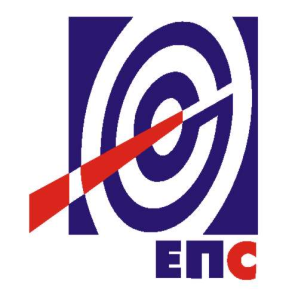 НАРУЧИЛАЦЈАВНО ПРЕДУЗЕЋЕ„ЕЛЕКТРОПРИВРЕДА СРБИЈЕ“БЕОГРАДУЛИЦА ЦАРИЦЕ МИЛИЦЕ БРОЈ 2КОНКУРСНА ДОКУМЕНТАЦИЈАЗА ЈАВНУ НАБАВКУ УСЛУГЕ ИЗРАДА програмскоГ решењА за прорачун вероватноћа појаве нерегулисаних дотока и могуће производње хидроелектрана на задатим профилима- У ОТВОРЕНОМ ПОСТУПКУ -ЈАВНА НАБАВКА 121/13/ДОИЕ(заведено у ЈП ЕПС број 948/8 -14 од 06.03.2014. године)Београд, mart 2014. годинеНа основу чл. 32. и 61. Закона о јавним набавкама („Сл. гласник РС” бр. 124/2012, у даљем тексту: Закон), чл. 2. Правилника о обавезним елементима конкурсне документације у поступцима јавних набавки и начину доказивања испуњености услова („Сл. гласник Републике Србије” бр. 29/2013 и 104/13), Одлуке о покретању поступка јавне набавке број 121/13/ДОИЕ за 2013. годину, број  3351/2 од 26.12.2013. године и Решења о образовању комисије за јавну набавку, број 3351/3 од 26.12.2013. године, припремљена је:КОНКУРСНА  ДОКУМЕНТАЦИЈАСАДРЖАЈ1.ОПШТИ ПОДАЦИ О ЈАВНОЈ НАБАВЦИ	………. 32.ПОДАЦИ О ПРЕДМЕТУ ЈАВНЕ НАБАВКЕ	33.УПУТСТВО ПОНУЂАЧИМА КАКО ДА САЧИНЕ ПОНУДУ	44.УСЛОВИ ЗА УЧЕШЋЕ У ПОСТУПКУ ЈАВНЕ НАБАВКЕ ИЗ ЧЛ. 75. И 76. ЗАКОНА О ЈАВНИМ НАБАВКАМА И УПУТСТВО КАКО СЕ ДОКАЗУЈЕ ИСПУЊЕНОСТ ТИХ УСЛОВА	 185.ВРСТА, ТЕХНИЧКЕ КАРАКТЕРИСТИКЕ И СПЕЦИФИКАЦИЈА ПРЕДМЕТА ЈАВНЕ НАБАВКЕ	 246.ОБРАСЦИ	.  28образац „изјава о независној понуди“ …………….........................................................28образац „образац понуде“ ……………............................................................................ 29образац „подаци о понуђачу“ (образац 2.1), ако наступа самостално и у случају да наступа у заједничкој понуди за лидера-носиоца посла.........................................................................................................................31образац „подаци о подизвођачу“, за сваког подизвођача, у случају да понуђач наступа са подизвођачем (образац 2.2).............................................32образац „подаци о члану групе понуђача“, за сваког члана групе понуђача, у случају да понуђач наступа у заједничкој понуди (образац 2.3).............................................................................................................................33 образац изјаве у складу са чланом 75. став 2. закона (образац 3)..........................34образац „термин план извршења услуге“ (образац 4)................................................35 образац „квалификациона структура запослених који ће бити ангажовани у извршењу услуга које су предмет набавке“ (образац 5. и 5.1)........................................................................................................................................ 36образац „структура цене“ (образац 6).............................................................................38образац „потврда о извршеним услугама“ код ранијег наручиоца услуга (образац 7.1)........................................................................................................... 39образац „листа референци понуђача“ (образац 7.2)....................................  40образац „преглед искуства руководиоца пројекта“ (образац 7.3)............................41образац „потврда о извршеним услугама за руководиоца пројекта“ код ранијег наручиоца услуга (образац 7.4)................. 42образац „преглед искуства за чланова тима“ (образац 7.5).................43образац „потврда о извршеним услугама за члана тима“ код ранијег наручиоца услуга (образац 7.6)................................................44радна биографија члана тима/руководиоца cv (образац 7.7).....45средство финансијског обезбеђења озбиљности понуде -  меница (образац 8.1 и образац 8.2).......................................................................................46образац „изјава о достављању менице и меничног овлашћења за добро извршење посла“ (образац 8.3)...................48модел менице и меничног овлашћења за добро извршење посла (образац 8.4 и 8.5)..................................................................................49 образац "трошкова припреме понуде“ (образац 9)...................................51образац „модел уговора“ (образац 10)............................................................52образац „модел уговора о поверљивости“ (образац 11)......................61ОПШТИ ПОДАЦИ О ЈАВНОЈ НАБАЦИНазив, адреса и интернет страница Наручиоца: ЈАВНО ПРЕДУЗЕЋЕ „ЕЛЕКТРОПРИВРЕДА СРБИЈЕ“ Београд, Царице Милице бр. 2. www.eps.rsВрста поступка: Отворени поступак у складу са чланом 32. Закона о јавним набавкама («Сл. гласник Републике Србије» бр. 124/12)Предмет поступка јавне набавке: услуга – Израда програмског решења за прорачун вероватноћа појаве нерегулисаних дотока и могуће производње хидроелектрана на задатим профилимаРезервисана набавка: неЕлектронска лицитација: неНамена поступка: поступак се спроводи ради закључења уговора о јавној набавциКонтакт: Вељко Ковачевић, адреса електронске поште veljko.kovacevic@eps.rsПОДАЦИ О ПРЕДМЕТУ ЈАВНЕ НАБАВКЕОпис предмета набавке, назив и ознака из општег речника набавке: Израда програмског решења за прорачун вероватноћа појаве нерегулисаних дотока и могуће производње хидроелектрана на задатим профилима, назив и ознака из ОРН – научноистраживачке услуге  - 713517000Опис партије, назив и ознака из општег речника набавке: немаПодаци о оквирном споразуму: немаУПУТСТВО ПОНУЂАЧИМА КАКО ДА САЧИНЕ ПОНУДУКонкурсна документација садржи Упутство понуђачима како да сачине понуду и потребне податке о захтевима Наручиоца у погледу садржине понуде, као и услове под којима се спроводи поступак избора најповољније понуде у поступку јавне набавке.Понуђач мора да испуњава све услове одређене Законом о јавним набавкама (у даљем тексту: Закон) и овом конкурсном документацијом. Понуда се припрема и доставља на основу Позива за подношење понуда, у складу са конкурсном документацијом, у супротном, понуда се одбија као неприхватљива.Врста, техничке карактеристике и спецификација предмета јавне набавке дата је у Одељку 5. конкурсне документације.3.1	ПОДАЦИ О ЈЕЗИКУ У ПОСТУПКУ ЈАВНЕ НАБАВКЕ	Наручилац је припремио конкурсну документацију на српском језику и водиће поступак јавне набавке на српском језику. 	Понуда са свим прилозима мора бити сачињена на српском језику.	Ако је неки доказ или документ на страном језику,  исти мора бити преведен на српски језик и оверен од стране овлашћеног преводиоца. 		Ако понуда са свим прилозима није сачињена на српском језику, понуда ће бити одбијена, као неприхватљива.3.2 	НАЧИН САСТАВЉАЊА ПОНУДЕ И ПОПУЊАВАЊА ОБРАСЦА ПОНУДЕПонуђач је обавезан да сачини понуду тако што, јасно и недвосмислено, читко откуцано на рачунару или писаћој машини, уписује тражене податке у обрасце или према обрасцима који су саставни део конкурсне документације и оверава је печатом и потписом законског заступника, другог заступника уписаног у регистар надлежног органа или лица овлашћеног од стране законског заступника уз доставу овлашћења у понуди.Понуђач је обавезан да у Обрасцу понуде наведе: укупну цену без ПДВ-а, рок важења понуде, као и остале елементе из Обрасца понуде.		Сви документи, поднети у понуди пожељно је да буду повезани траком у целину и запечаћени (воском или на неки други начин), тако да се не могу накнадно убацивати, одстрањивати или замењивати појединачни листови, односно прилози, а да се видно не оштете листови или печат. 	Пожељно је да понуђач редним бројем означи сваку страницу листа у понуди, укључујући и празне стране, својеручно, рачунаром или писаћом машином. Докази који се достављају уз понуду, а због своје важности не смеју бити оштећени, означени бројем или парафирани (средство обезбеђења), стављају се у посебну фолију, а на фолији се видно врши парафирање и означава редни број странице листа из понуде. Фолија се мора залепити при врху како би се докази, који се због своје важности не смеју оштетити, заштитили.            Понуђач подноси понуду са доказима о испуњености услова из конкурсне документације, лично или поштом, у затвореној и запечаћеној коверти, тако да се са сигурношћу може закључити да се први пут отвара, на адресу: Јавно предузеће „Електропривреда Србије“, 11000 Београд, Србија, Балканска 13, Писарница - са назнаком: „Понуда за јавну набавку услуге – Израда програмског решења за прорачун вероватноћа појаве нерегулисаних дотока и могуће производње хидроелектрана на задатим профилима, ЈН број 121/13/ДОИЕ- НЕ ОТВАРАТИ“. На полеђини коверте обавезно се уписује тачан назив и адреса понуђача, телефон и факс понуђача, као и име и презиме овлашћеног лица за контакт.3.3	ПОДНОШЕЊЕ, ИЗМЕНА, ДОПУНА И ОПОЗИВ ПОНУДЕ	Понуђач може поднети само једну понуду.Понуду може поднети понуђач самостално, група понуђача, као и понуђач са подизвођачем. Понуђач који је самостално поднео понуду не може истовремено да учествује у заједничкој понуди или као подизвођач. У случају да понуђач поступи супротно наведеном упутству свака понуда понуђача у којој се појављује биће одбијена. Понуђач може бити члан само једне групе понуђача која подноси заједничку понуду, односно учествовати у само једној заједничкој понуди.Уколико је понуђач, у оквиру групе понуђача, поднео две или више заједничких понуда, Наручилац ће све такве понуде одбити.Подношење заједничке понуде од стране групе понуђача, при чему група или један или више учесника ангажује и подизвођача није дозвољено.У року за подношење понуде понуђач може да измени или допуни већ поднету понуду писаним путем, на адресу Наручиоца, са назнаком „ИЗМЕНА – ДОПУНА Понуде за јавну набавку услуге – Израда програмског решења за прорачун вероватноћа појаве нерегулисаних дотока и могуће производње хидроелектрана на задатим профилима, ЈН број 121/13/ДОИЕ– НЕ ОТВАРАТИ“.У случају измене или допуне достављене понуде, Наручилац ће приликом стручне оцене понуде узети у обзир измене и допуне само ако су извршене у целини и према обрасцу на који се, у већ достављеној понуди,измена или допуна односи.У року за подношење понуде понуђач може да опозове поднету понуду писаним путем, на адресу Наручиоца, са назнаком „ОПОЗИВ - Понуде за јавну набавку услуге - Израда програмског решења за прорачун вероватноћа појаве нерегулисаних дотока и могуће производње хидроелектрана на задатим профилима, ЈН број 121/13/ДОИЕ– НЕ ОТВАРАТИ“.У случају опозива поднете понуде пре истека рока за подношење понуда, Наручилац такву понуду неће отварати, већ ће је неотворену вратити понуђачу након потписаног записника о примопредаји.Уколико понуђач измени или опозове понуду поднету по истеку рока за подношење понуда, Наручилац ће наплатити гаранцију за озбиљност понуде.3.4	ПАРТИЈЕПредметна јавна набавка није обликована у више посебних целина (партија).3.5	ПОНУДА СА ВАРИЈАНТАМА Понуда са варијантама није дозвољена. 3.6	РОК ЗА ПОДНОШЕЊЕ ПОНУДА И ОТВАРАЊЕ ПОНУДА	Благовременим се сматрају понуде које су примљене и оверене печатом пријема у писарници Наручиоца, најкасније до 12:00 часова тридесетог дана ( 30 дана) од дана објављивања позива за подношење понуда на Порталу јавних набавки, без обзира на начин на који су послате. Имајући у виду да је позив за предметну набавку објављен дана 06.03.2014. године на Порталу јавних набавки то је самим тим рок за подношење понуда 07.04.2014. године до 12:00 часова.	Ако је понуда поднета по истеку рока за подношење понуда одређеног у позиву и конкурсној документацији, сматраће се неблаговременом, а Наручилац ће по окончању поступка отварања понуда, овакву понуду вратити неотворену понуђачу, са назнаком да је поднета неблаговремено.	Комисија за јавне набавке ће благовремено поднете понуде јавно отворити дана 07.04.2014. године у 12:30 часова у просторијама Јавног предузећа „Електропривреда Србије“, Београд, Улица Балканска 13.	Представници понуђача који учествују у поступку јавног отварања понуда, морају да пре почетка поступка јавног отварања доставе Комисији за јавне набавке писмено овлашћење за учествовање у овом поступку, издато на меморандуму понуђача, заведено и оверено печатом и потписом овлашћеног лица понуђача.Комисија за јавну набавку води записник о отварању понуда у који се уносе подаци у складу са Законом.Записник о отварању понуда потписују чланови комисије и овлашћени представници понуђача, који преузимају примерак записника.Наручилац ће у року од 3 дана од дана окончања поступка отварања понуда поштом или електронским путем доставити записник о отварању понуда понуђачима који нису учествовали у поступку отварања понуда.3.7	ПОДИЗВОЂАЧИ		Ако понуђач у понуди наведе да ће делимично извршење набавке поверити подизвођачу, дужан је да наведе назив подизвођача, а уколико уговор између наручиоца и понуђача буде закључен, тај подизвођач ће бити наведен у уговору.		Понуђач је дужан да у понуди наведе проценат укупне вредности набавке који ће поверити подизвођачу, а који не може бити већи од 50% као и део предмета набавке који ће извршити преко подизвођача.Понуђач је дужан да наручиоцу, на његов захтев, омогући приступ код подизвођача ради утврђивања испуњености услова.	Сваки подизвођач, којега понуђач ангажује, мора да испуњава услове из члана 75. став 1. тачка 1) до 4) Закона, што се доказује достављањем доказа наведених у одељку Услови за учешће из члана 75. и 76. Закона и Упутство како се доказује испуњеност тих услова.Додатне услове у вези са капацитетима понуђач испуњава самостално, без обзира на агажовање подизвођача.		Све обрасце у понуди потписује и оверава понуђач, изузев Обрасца 3. који попуњава, потписује и оверава сваки подизвођач у своје име.Оцена понуде понуђача који ангажује подизвођача, по елементима критеријума врши се само на основу показатеља и доказа који се односе на понуђача.Понуђач у потпуности одговара Наручиоцу за извршење уговорене набавке, без обзира на број подизвођача.Понуђач не може ангажовати као подизвођача лице које није навео у понуди, у супротном наручилац ће реализовати средство обезбеђења и раскинути уговор, осим ако би раскидом уговора наручилац претрпео знатну штету. Понуђач може ангажовати као подизвођача лице које није навео у понуди, ако је на страни подизвођача након подношења понуде настала трајнија неспособност плаћања, ако то лице испуњава све услове одређене за подизвођача и уколико добије претходну сагласност наручиоца.		Наручилац у овом поступку не предвиђа примену одредби става 9. и 10. члана 80. Закона о јавним набавкама.3.8 	ГРУПА ПОНУЂАЧА (ЗАЈЕДНИЧКА ПОНУДА)У случају да више понуђача поднесе заједничку понуду, они као саставни део понуде морају доставити споразум о заједничком извршењу набавке, који се међусобно и према наручиоцу обавезују на заједничко извршење набавке, који обавезно садржи податке прописане чланом 81. став 4. Закона о јавним набавкама Такође, у овом споразуму треба да буду наведена имена лица, појединачно за сваког понуђача, која ће бити одговорна за извршење набавке. Понуђачи из групе понуђача, одговарају Наручиоцу неограничено солидарно у складу са Законом.            Сваки понуђач из групе понуђача која подноси заједничку понуду мора да испуњава услове из члана 75. став 1. тачка 1) до 4) Закона што се доказује достављањем доказа наведених у одељку Услови за учешће из члана 75. и 76. Закона и Упутство како се доказује испуњеност тих услова. Услове у вези са капацитетима, у складу са чланом 76. Закона, понуђачи из групе испуњавају заједно, на основу достављених доказа дефинисаних конкурсном документацијом.	У случају заједничке понуде групе понуђача све обрасце потписује и оверава члан групе понуђача који је одређен као Носилац посла у споразуму чланова групе понуђача, изузев Обрасца 3. који попуњава, потписује и оверава сваки члан групе понуђача у своје име.Оцена заједничке понуде групе понуђача по елементима критеријума се врши на основу показатеља и доказа који се односе на све чланове групе понуђача.3.9	НАЧИН И УСЛОВИ ПЛАЋАЊАПонуда мора да садржи начин и услове плаћања које понуђач наводи у Обрасцу понуде (Образац 2. из Конкурсне документације).Наручилац прихвата плаћање под следећим условима:80% (осамдесет одсто) од уговорене цене сукцесивно по месецима, сагласно термин плану за извршење ове услуге и структури понуђене цене за извршење ове услуге по програмском задатку у једном месецу, у року од 10 (десет) дана од дана овере факутуре (рачуна), као привремене ситуације, за сваки прихваћени и одобрени месечни извештај о извршењу предмета набавке за тај месец, од стране овлашћеног представника Наручиоца,20% (двадесет одсто) од уговорене цене по усвајању предметне пројектне документације на седници надлежног тела ЈП ЕПС, у року до 30 (тридесет) дана од дана овере фактуре од стране овлашћеног представика Наручиоца.	Ако понуђач понуди други начин плаћања од наведеног максималног износа, понуда ће бити одбијена као неприхватљива.	Понуђач је у обавези да до 10. у месецу достави Наручиоцу извештај о реализацији предмета набавке за претходни месец.Наручилац има право да у року од седам дана од дана пријема месечног извештаја достави примедбе у писаном облику на исти понуђачу или достављени месечни извештај прихвати и одобри у писаном облику. Уколико Наручилац у том року не достави примедбе или одобрење, сматраће се да нема примедби и да понуђач може испоставити фактуру за део услуге која је реализовао у том месецу.	Понуђач доставља Наручиоцу факутуру за део услуге који је реализовао по прихваћеном месечном извештају у року од три дана од дана пријема одобрења Наручиоца у писаном облику. Фактура Пружаоца услуге се неће сматрати достављеном Наручиоцу и неће обавезивати Наручиоца на плаћање, ако је Пружалац услуге  извршио доставу фактуре пре одобравања месечног извештаја о извршеним услугама од стране овлашћеног представника Наручиоца.		Обрачун и исплату услуга Наручилац ће вршити динарском дознаком домаћем/страном понуђачу у року од 10 дана од дана овере фактуре за сваки прихваћени и оверени месечни извештај, од стране овлашћеног представника Наручиоца. Месечни извештај садржи: преглед активности извршених у датом месецу и докумената, оквирни преглед преосталих активности до краја извршења уговора.	Након реализације свих активности утврђених Уговором понуђач доставља Наручиоцу Коначни извештај.Наручилац има право да у року од седам дана од дана пријема Коначног извештаја о реализацији свих активности,  достави примедбе у писаном облику на исти Пружаоцу услуге или достављени Коначни извештај прихвати и одобри у писаном облику. 	Коначна исплата биће извршена по усвајању предметне пројектне документације на седници надлежног тела ЈП ЕПС, у року до 30 (тридесет) дана од дана овере фактуре од стране овлашћеног представика Наручиоца. О усвајању предметне пројектне докуметнације од стране надлежног тела ЈП ЕПС, Наручилац ће обавестити понуђача у писаном облику у року од седам дана од дана усвајања. Понуђач доставља Наручиоцу факутуру у року од три дана од дана пријема обавештења Наручиоца у писаном облику о усвајању предметне пројектне докуметнације од стране надлежног тела ЈП ЕПС.	Ако се понуди другачији начин плаћања и/или аванс понуда се одбија као неприхватљива.3.10   РОК ИЗВРШЕЊА УСЛУГЕУ предметној јавној набавци рок извршења услуге је предвиђен као услов за учестовање у поступку и подразумева да услуга мора бити извршена у року од 6 месеци. Ако понуђач понуди рок извршења услуге дужи од 6 месеци понуда ће бити одбијена као неприхватљива.	Понуђач је дужан да реализује активности на извршењу задатака пројекта по фазама и о њима састави релевантне фазне месечне извештаје које доставља на оверу Наручиоцу ради испуњења циљева програмског задатка. Понуђач ће предложити оквирни временски период за извршење задатака пројекта по фазама  уз обавезу да по спроведеним фазама достави наручиоцу коначани извештај. Рок за почетак извршења услуге је најкасније 3 дана од дана обостраног потписивања уговора.3.11	ТЕРМИН ПЛАН ИЗВРШЕЊА УСЛУГА У оквиру посебног прилога потребно је да понуђач дефинише и Термин план извршења услуга по фазама  пројекта (Образац 4. из конкурсне документације).Ако понуђач у понуди не достави Термин план, понуда ће бити одбијена као неприхватљива.3.12	ЦЕНАЦена се исказује у динарима, без пореза на додату вредност.У случају да у достављеној понуди није назначено да ли је понуђена цена са или без пореза, сматраће се сагласно Закону, да је иста без пореза. 		Понуђена цена мора бити фиксна и не може се мењати за време важења уговора.	У Обрасцу “Структура цене“ (Образац 6. из конкурсне документације) треба исказати структуру цене, као обрачун трошкова који се надокнађују, док у Обрасцу понуде (Образац 2. из конкурсне документације) треба исказати укупну понуђену цену. 	Понуђена цена мора да покрива и укључује све трошкове које понуђач има у реализацији набавке.	Ако је у понуди исказана неуобичајено ниска цена, Наручилац ће поступити у складу са чланом 92. Закона.3.13	СРЕДСТВА ФИНАНСИЈСКОГ ОБЕЗБЕЂЕЊА Сагласно чл. 61. Закона о јавним набавкама („Службени гласник РС“ 124/12) и чл.12. „Правилника о обавезним елементима конкурсне документације у поступцима јавних набавки“ (“Службени гласник РС број 29/13 и 104/13) Уз понуду треба доставити следеће:средство финансијског обезбеђења за озбиљност понуде:Сопствену меницу која мора бити: издата на износ 10% од укупне вредности Понуде без ПДВ, издата са клаузулом „без протеста“,потписана од стране законског заступника или лица по овлашћењу законског заступника, попуњена на начин који прописује Закон о меници ("Сл. лист ФНРЈ" бр. 104/46, "Сл. лист СФРЈ" бр. 16/65, 54/70 и 57/89 и "Сл. лист СРЈ" бр. 46/96) и у складу са Моделом сопствене менице који је дат у прилогу ове Конкурсне документације и чини њен саставни део, са детаљним упутством о начину попуњавањаевидентирана у Регистру меница и овлашћења кога води Народна банка Србије у складу са Одлуком о ближим условима, садржини и начину вођења регистра меница и овлашћења („Сл. гласник РС“ бр. 56/11);менично писмо-овлашћење које мора бити издато на основу Закона о меници и тачке 1. 2. и 6. „Одлуке о облику садржини и начину коришћења јединствених инструмената платног промета“, и то коришћењем Обрасца меничног писма-овлашћења који је дат у прилогу ове Конкурсне документације и чини њен саставни део;оверену копију (од стране пословне банке) важећег картона депонованих потписа овлашћених лица за располагање новчаним средствима са рачуна Понуђача код те пословне банке;копију ОП обрасца (Оверени потписи лица овлашћених за заступање);овлашћење којим законски заступник овлашћује лица за потписивање менице и меничног овлашћења за конкретан посао, у случају да меницу и менично овлашћење не потписује законски заступник понуђача иоверен Захтев  за регистрацију менице од стране пословне банке која је извршила регистрацију менице у Регистру меница и овлашћења код Народне банке Србије с тим да:у колони „Редни број“ упсати редни број;у колони “Датум издавања менице“ упосати датум њеног издавањау колони „Серијски број менице“ уписати серијски број меницеу колони „Износ менице“ треба ОБАВЕЗНО навести вредност на коју је меница издатау колони „Валута“ треба ОБАВЕЗНО навести валуту на коју се меница издаје,у колони „Основ издавања менице“ мора се навести: учешће у јавној набавци „Електропривреде Србије“ Београд, ЈН број 121/13/ДОИЕ, а све у складу са Одлуком о ближим условима, садржини и начину вођења Регистра меница и овлашћења („Службени гласник Републике Србије“ број 56/11).У случају да понуду даје група понуђача, средство финансијског обезбеђења доставља понуђач из групе понуђача који је одређен у заједничком споразуму групе понуђача да даје средство обезбеђења.Уколико понуђач не достави средство финансијског обезбеђења на горе описан начин, понуда ће бити одбијена као неприхватљива.  Средство финансијског обезбеђења, сопствена меница и остала примљена документа по том основу, биће враћена понуђачима с којима не буде закључен уговор, одмах по закључењу уговора са изабраним понуђачем, а понуђачу са којим је закључен уговор одмах након истека важности уговора. И средства финансијског обезбеђења на начин описан у ставу 1. ове тачке, у складу са обрасцима из конкурсне документације:Изјава понуђача у вези менице за добро извршење послаПонуђач доставаља Изјаву, оверену и потписану, да ће приликом закључења уговора Наручиоцу предати сопствену соло меницу, менично овлашћење, ОП образац  и фотокопију картона депонованих потписа, и то у висини од 10%  вредности уговора без ПДВ. Меница и менично овлашћење морају бити са доспећем «по виђењу» и клаузулом «без протеста» и евидентирани у Регистру меница и овлашћења НБС. Понуђач исте подноси заједно са потврдом пословне банке, која представља доказ о регистрацији менице, меничног овлашћења, ОП образац и картон депонованих потписа код банке код које је поднет захтева за регистрацију менице и овлашћења. Меница за добро извршење посла мора трајати најмање 60 (шездесет) дана дуже од уговореног рока извршења посла.Приликом закључења уговора треба доставити:Изабрани понуђач приликом закључења уговора Наручиоцу обавезно предаје сопствену соло меницу, менично овлашћење и фотокопију картона депонованих потписа, и то у висини од 10%  вредности уговора без ПДВ. Меница и менично овлашћење морају бити са доспећем «по виђењу» и клаузулом «без протеста» и евидентирани у Регистру меница и овлашћења НБС. Понуђач исте подноси заједно са потврдом пословне банке, која представља доказ о регистрацији менице, менично  овлашћење, ОП образац и картон депонованих потписа код банке код које је поднет захтева за регистрацију менице и овлашћења. Меница за добро извршење посла мора трајати најмање 60 (шездесет) дана дуже од уговореног рока извршења посла.Сви трошкови око прибављања  меница падају на терет понуђача, а и исти могу бити наведени у Обрасцу 9. конкурсне документације.Сва средстава финансијског обезбеђења могу гласити на члана групе понуђача (не мора бити исти члан) или понуђача, али не и на подизвођача.У случају да понуђач не испуни преузете обавезе у предметном поступку јавне набавке, Наручилац је овлашћен да реализује достављена средства обезбеђења од стране понуђача.Уколико понуђач не достави средства финансијског обезбеђења у роковима и на начин предвиђен конкурсном документацијом, понуда ће бити одбијена, као неприхватљива.3.14	ДОДАТНЕ ИНФОРМАЦИЈЕ И ПОЈАШЊЕЊАПонуђач може, у писаном облику, тражити додатне информације или појашњења у вези са припремом понуде, најкасније пет дана пре истека рока за подношење понуде, на адресу Наручиоца, са назнаком: „ОБЈАШЊЕЊА – позив за јавну набавку услуге – Израда програмског решења за прорачун вероватноћа појаве нерегулисаних дотока и могуће производње хидроелектрана на задатим профилима, ЈН број 121/13/ДОИЕ или електронским путем на е-mail адресу: veljko.kovacevic@eps.rsНаручилац ће у року од три дана по пријему захтева, послати одговор у писаном облику подносиоцу захтева и ту информацију објавити на Порталу јавних набавки и својој интернет страници.	Комуникација у поступку јавне набавке се врши на начин одређен чланом 20. Закона.3.15	ДОДАТНА ОБЈАШЊЕЊА, КОНТРОЛА И ДОПУШТЕНЕ ИСПРАВКЕНаручилац може, после отварања понуда, писаним путем или електронским путем да захтева од понуђача додатна објашњења која ће помоћи при прегледу, вредновању и упоређивању понуда, као и да врши контролу (увид) код понуђача и/или његовог подизвођача, односно учесника заједничке понуде.  Понуђач је дужан да поступи по захтеву Наручиоца, односно достави тражена објашњења и омогући непосредни увид.Наручилац може, уз сагласност понуђача, да изврши исправке рачунских грешака уочених приликом разматрања понуде по окончаном поступку отварања понуда.		У случају разлике између јединичне и укупне цене, меродавна је јединична цена. 	3.16	НЕГАТИВНЕ РЕФЕРЕНЦЕНаручилац ће одбити понуду уколико поседује доказ да је понуђач у претходне три године у поступку јавне набавке:поступао супротно забрани из чл. 23. и 25. Закона;учинио повреду конкуренције;доставио неистините податке у понуди или без оправданих разлога одбио да закључи уговор о јавној набавци, након што му је уговор додељен;одбио да достави доказе и средства обезбеђења на шта се у понуди обавезао.Наручилац ће одбити понуду уколико поседује доказ који потврђује да понуђач није испуњавао своје обавезе по раније закљученим уговорима о јавним набавкама који су се односили на исти предмет набавке, за период од претходне три године. Доказ наведеног може бити:правоснажна судска одлука или коначна одлука другог надлежног органа;исправа о реализованом средству обезбеђења испуњења обавеза у поступку јавне набавке или испуњења уговорних обавеза;исправа о наплаћеној уговорној казни;рекламације потрошача, односно корисника, ако нису отклоњене у уговореном року;изјава о раскиду уговора због неиспуњења битних елемената уговора дата на начин и под условима предвиђеним законом којим се уређују облигациони односи;доказ о ангажовању на извршењу уговора о јавној набавци лица која нису означена у понуди као подизвођачи, односно чланови групе понуђача;Наручилац може одбити понуду ако поседује доказ из става 3. тачка 1) члана 82. Закона, који се односи на поступак који је спровео или уговор који је закључио и други наручилац ако је предмет јавне набавке истоврсан. Наручилац ће поступити на наведене начине и у случају заједничке понуде групе понуђача уколико утврди да постоје напред наведени докази за једног или више чланова групе понуђача.  На основу донетих закључака у складу са чланом 83. Закона Управа за јавне набавке води списак негативних референци који објављује на Порталу јавних набавки. Наручилац ће понуду понуђача који је на списку негативних референци одбити као неприхватљиву ако је предмет јавне набавке истоврсан предмету за који је понуђач добио негативну референцу. Ако предмет јавне набавке није истоврсан предмету за који је понуђач добио негативну референцу, наручилац ће захтевати додатно обезбеђење испуњења уговорних обавеза.Као додатно обезбеђење, у овом случају, изабрани понуђач је у обавези, у тренутку закључења уговора, да наручиоцу поднесе оригинал, неопозиву, безусловну и на први позив плативу банкарску гаранцију за добро извршење посла, у висини 15% понуђене цене (вредности уговора), без пдв-а, са трајањем најмање 60 (шездесет) дана дуже од дана одређеног за коначно извршење посла.3.17	КРИТЕРИЈУМ ЗА ДОДЕЛУ УГОВОРА	Одлуку о додели уговора Наручилац ће донети применом критеријума  „економски најповољнија понуда“.	Елементи критеријума:	Укупна оцена ће се формирати збиром пондера добијених на основу сваког појединачног елемента критеријума:Оц = Оц1 + Оц2где су:Оц1 – Понуђена цена (максимално 60 пондера);Оц2 – Квалитет ангажованих кадрова (максимално 40 пондера)Елемент критеријума Понуђена цена                 		60 пондера	Максималан број пондера по овом елементу критеријума добија понуђач са понуђеном најнижом ценом. Број пондера за остале понуђаче, за овај елемент критеријума утврдиће се по формули:Оц3 = (Цмин / Цпон) x 60Где су:Цмин – минимална понуђена ценаЦпон – цена из понуде која се оцењујеДоказ: Образац број 2.- Образац понуде.Елемент критеријума Квалитет ангажованих кадрова 	 40 пондераПредмет оцене по овом елементу критеријума је искуство и компетентност чланова стручног тима понуђача.Конкретно, овај елемент се бодује према броју релевантних референци чланова стручног тима. Као релевантне услуге, сматрају се само оне услуге које су већ пружене (реализоване) у последњих 5 година пре објаве позива на Порталу јавних набавки (2009, 2010, 2011, 2012. и 2013. године). Предмет оцене су референце чланова стручног тима из области научно-истраживачког рада, студија и пројеката из области хидролошких анализа, хидролошког моделирања, анализа заштите утицаја ерозије и бујица, феодетских моделирања терена и математичког развоја софтвера из области хидролошких модела. Ист – искуство и компетентност чланова стручног тима се оцењује на основу података наведених у обрасцу бр. 5, бр. 7.3. као и достављених радних биографија, уговора или одговарајућих М образаца, диплома, лиценци и адекватних потврда ранијих наручилаца, датих у складу са обрасцем бр. 7.4. на следећи начин:ИСТ  = Их + Ие + Иг + И ел + Им = 40 пондерагде су:Их – дипл. инж. грађевинарства, хидротехничке струке са лиценцом бр. 313  или лиценцом 314 , који има искуства у изради Студија, Анализа, техничке документације из области пројектовања хидрограђевинских објеката или хидротехничких објеката Искуство члана тима Их  бодује се са максимално 10 пондера, на следећи начин:Број урађених Студија, Анализа, техничке документације из област хидрологије карактеристика, хидролошког моделирања		мах 10 пондера Оцена понуде понуђача у којој Их има највећи број признатих референтних услуга - урађене и ревидоване наведене документације оцењује се са 10 пондера.Понуде осталих понуђача се оцењују по формули:где је:N понуђено = признати број референтних услуга Их  N максимално понуђено = максимално признат број референтих услуга Их Ие, - дипл.инж. шумарства, за  уређење бујица и заштиту од ерозија и мелиорације шумских и пољопривредних површина, са лиценцом бр. 375, који има искуства у изради Студија, Анализа, техничке документације из области  заштите водних токова и околног терена. Искуство члана тима Ие  бодује се са максимално 5 пондера, на следећи начин:Број урађених Студија, Анализа, техничке документације из областизаштите водних токова и околног терена				мах 5 пондера Оцена понуде понуђача у којој Ие има највећи број урађене и ревидоване наведене документације оцењује се са 5 пондера.Понуде осталих понуђача се оцењују по формули:где је:N понуђено = признати број референтних услуга Иe  N максимално понуђено = максимално признат број референтих услуга Иe Иг, - дипл.инж. геодезије, лиценцом бр. 372, који има искуства при изради Студија, Анализа, техничке документације из области  геодетског моделирања водних токова и околног терена. Искуство члана тима Иг  бодује се са максимално 8 пондера, на следећи начин:Број урађених Студија, Анализа, техничке документације из области геодетског моделирања водних токова и околног терена		мах 8 пондераОцена понуде понуђача у којој Иг има највећи број урађене и ревидоване наведене документације оцењује се са 8 пондера.Понуде осталих понуђача се оцењују по формули:где је:N понуђено = признати број референтних услуга Иг  N максимално понуђено = максимално признат број референтих услуга Иг Иел, - дипл.инж. електротехнике – енергетичар, који има искуства у изради Студија електроенергетских анализа . Искуство члана тима Иел  бодује се са максимално 7 пондера, на следећи начин:Број развијених урађених електроенергетских анализа	мах 7 пондерОцена понуде понуђача у којој Иел има највећи број урађених електроенергетских анализа оцењује се са 7 пондера.Понуде осталих понуђача се оцењују по формули:где је:N понуђено = признати број референтних услуга Иeл  N максимално понуђено = максимално признат број референтих услуга Иeл Им - дипл.математичар који има искуства у развоју софтвера за хидролошке моделе Искуство члана тима Им  бодује се са максимално 7 пондера, на следећи начин:Број развијених софтвера за хидролошке моделе	мах 7 пондера	Оцена обрађивача који има највећи број развијених софтвера за хидролошке моделе оцењује се са 7 пондера.Понуде осталих понуђача се оцењују по формули:где је:N понуђено = признати број референтних услуга Им  N максимално понуђено = максимално признат број референтих услуга Им Рс – Руководилац Студије је  доктор наука техничке струке,  дипломирани грађевински инжењер, хидротехнички смер, који је у последње 3 године руководио и урадио Студијску или техничку документацију из области  хидролошких анализа,  везаних за водне токове, и иста добила ревиденску клаузулу 		3 пондераДокази:  Образац 5 - Квалификациона и структура запослених који ће бити ангажовани у извршењу услуга које су предмет набавке;Образац 7.3  – Преглед искуства чланова тима;Образац 7.4  – Потврда о искуству (члана тима / руководиоца пројекта);Радне биографије, фотокопије диплома, лиценцифотокопије одговарајућих М образаца или уговора о радном ангажовању (уговор о раду, уговор о делу, уговор о допунском раду)Комисија за јавну набавку понуда ће извршити оцену понуда и извршити избор најповољније понуде, руководећи се утврђеним елементима критеријума којима је одређен релативни значај (пондер), тако да максимални збир пондера износи 100 (сто).Понуде ће се рангирати на основу ових елемената критеријума и пондера одређених за ове елементе критеријума и најповољнија је она понуда која има највећи збир пондера.Када у понуди нису дати сви елементи за рангирање најповољније понуде  достављена понуда се неће бодовати.Напомена: Уколико две или више понуда имају на крају пондерисања исти укупан број пондера, а при томе су најбоље (са највећим укупним бројем пондера), набавка ће бити додељена оном понуђачу чија понуда има већи број пондера за елемент критеријума „Понуђена цена“. Међутим, уколико те понуде имају једнак и број пондера за елемент критеријума „Понуђена цена“, набавка ће бити додељена оном понуђачу чија понуда оствари већи број пондера у оквиру елемента критеријума „Квалитет ангажованих кадрова“.3.18 	ПОШТОВАЊЕ ОБАВЕЗА КОЈЕ ПРОИЗИЛАЗЕ ИЗ ПРОПИСА О ЗАШТИТИ НА РАДУ И ДРУГИХ ПРОПИСАПонуђач је дужан да  при састављању понуде изричито наведе да је поштовао обавезе које произлазе из важећих прописа о заштити на раду, запошљавању и условима рада, заштити животне средине, као и да понуђач гарантује да је ималац права интелектуалне својине (Образац 3. из конкурсне документације).Накнаду за коришћење патената, као и одговорност за повреду заштићених права интелектуалне својине трећих лица сноси понуђач.3.20	РОК ВАЖЕЊА ПОНУДЕ Понуда мора да важи најмање 60 (словима: шездесет) дана од дана отварања понуда. У случају да понуђач наведе краћи рок важења понуде, понуда ће бити одбијена, као неприхватљива. 3.21	РОК ЗА ДОНОШЕЊЕ ОДЛУКЕ О ДОДЕЛИ УГОВОРА И ЗА ЗАКЉУЧЕЊЕ УГОВОРА	Одлука о додели уговора биће донета у року од 25 дана од дана отварања понуда. По пријему одлуке о додели уговора, а по истеку рока за подношење захтева за заштиту права, изабрани понуђач ће бити позван да приступи закључењу уговора у року од највише 8 дана. Ако наручилац не достави потписан уговор понуђачу у року из става 1. понуђач није дужан да потпише уговор што се неће сматрати одустајањем од понуде и не може због тога сносити било какве последице, осим ако је поднет благовремен захтев за заштиту права.Ако понуђач чија је понуда изабрана као најповољнија не потпише уговор у наведеном року, Наручилац  ће одлучити да ли ће уговор о јавној набавци закључити са првим следећим најповољнијим понуђачем.Наручилац може и пре истека рока за подношење захтева за заштиту права закључити уговор о јавној набавци у случају испуњености услова из члана 112. став 2. тачка 5. Закона, у ком случају ће изабрани понуђач бити позван да приступи закључењу уговора у року од највише 8 дана.3.22	НАЧИН ОЗНАЧАВАЊА ПОВЕРЉИВИХ ПОДАТАКАПодаци које понуђач оправдано означи као поверљиве биће коришћени само у току поступка јавне набавке у складу са позивом и неће бити доступни ником изван круга лица која су укључена у поступак јавне набавке. Ови подаци неће бити објављени приликом отварања понуда и у наставку поступка. Наручилац може да одбије да пружи информацију која би значила повреду поверљивости података добијених у понуди. Као поверљива, понуђач може означити документа која садрже личне податке, а које не садржи ни један јавни регистар, или која на други начин нису доступна, као и пословне податке који су прописима одређени као поверљиви. Наручилац ће као поверљива третирати она документа која у десном горњем углу великим словима имају исписано „ПОВЕРЉИВО“.Наручилац не одговара за поверљивост података који нису означени на горе наведени начин.Ако се као поверљиви означе подаци који не одговарају горе наведеним условима, Наручилац ће позвати понуђача да уклони ознаку поверљивости. Понуђач ће то учинити тако што ће његов представник изнад ознаке поверљивости написати „ОПОЗИВ“, уписати датум, време и потписати се.Ако понуђач у року који одреди Наручилац не опозове поверљивост докумената, Наручилац ће третирати ову понуду као понуду без поверљивих података.Наручилац је дужан да доследно поштује законите интересе понуђача, штитећи њихове техничке и пословне тајне у смислу закона којим се уређује заштита пословне тајне.Неће се сматрати поверљивим докази о испуњености обавезних услова, цена и други подаци из понуде који су од значаја за примену елемената критеријума и рангирање понуде.3.23	ТРОШКОВИ ПОНУДЕТрошкове припреме и подношења понуде сноси искључиво понуђач и не може тражити од наручиоца накнаду трошкова.Понуђач може да у оквиру понуде достави укупан износ и структуру трошкова припремања понуде.3.24	ОБРАЗАЦ СТРУКТУРЕ ЦЕНЕСтруктуру цене понуђач наводи тако што попуњавa, потписује и оверава печатом Образац 6 из конкурсне документације.3.25	МОДЕЛ УГОВОРА		У складу са датим Моделом уговора и елементима најповољније понуде биће закључен Уговор о јавној набавци.3.26	РАЗЛОЗИ ЗА ОДБИЈАЊЕ ПОНУДЕ И ОБУСТАВУ ПОСТУПКА	У поступку јавне набавке Наручилац ће одбити неприхватљиву понуду у складу са чланом 107. став 1. Закона.	Наручилац ће донети одлуку о обустави поступка јавне набавке у складу са чланом 109. Закона.	У случају обуставе поступка јавне набавке, Наручилац неће бити одговоран, ни на који начин, за стварну штету, изгубљену добит, или било какву другу штету коју понуђач може услед тога да претрпи, упркос томе што је Наручилац био упозорен на могућност наступања штете.3.27	ПОДАЦИ О САДРЖИНИ ПОНУДЕСадржину понуде, поред Обрасца понуде, чине и сви остали докази о испуњености услова из чл. 75. и 76. Закона о јавним набавкама, предвиђени чл. 77. Закона, који су наведени у конкурсној документацији, као и сви тражени прилози и изјаве на начин предвиђен следећим ставом ове тачке:попуњен, потписан и печатом оверен образац „Изјава о независној понуди“ (Образац 1)попуњен, потписан и печатом оверен образац „Образац понуде“ (Образац 2)попуњен, потписан и печатом оверен образац „Подаци о понуђачу“ (Образац 2.1), ако наступа самостално и у случају да наступа у заједничкој понуди за Лидера-носиоца посла;попуњен, потписан и печатом оверен образац „Подаци о подизвођачу“, за сваког подизвођача, у случају да понуђач наступа са подизвођачем (Образац 2.2);попуњен, потписан и печатом оверен образац „Подаци о члану групе понуђача“, за сваког члана групе понуђача, у случају да понуђач наступа у заједничкој понуди (Образац 2.3)попуњен, потписан и печатом оверен образац Изјаве у складу са чланом 75. став 2. Закона (Образац 3)попуњен, потписан и печатом оверен образац „Термин план извршења услуге“ (Образац 4)попуњен, потписан и печатом оверен образац „Квалификациона структура запослених који ће бити ангажовани у извршењу услуга које су предмет набавке“ (Образац 5. и 5.1)попуњен, потписан и печатом оверен образац „Структура цене“ (Образац 6)попуњен, потписан и печатом оверен образац „Потврда о извршеним услугама“ код ранијег наручиоца услуга (Образац 7.1)попуњен, потписан и печатом оверен образац „Листа референци понуђача“ (Образац 7.2)попуњен, потписан и печатом оверен образац „Преглед искуства руководиоца пројекта“ (Образац 7.3)попуњен, потписан и печатом оверен образац „Потврда о извршеним услугама за руководиоца пројекта“ код ранијег наручиоца услуга (Образац 7.4)попуњен, потписан и печатом оверен образац „Преглед искуства за чланова тима“ (Образац 7.5)попуњен, потписан и печатом оверен образац „Потврда о извршеним услугама за члана тима“ код ранијег наручиоца услуга (Образац 7.6)радна биографија члана тима/руководиоца CV (Образац 7.7)средство финансијског обезбеђења озбиљности понуде -  меница (Образац 8.1 и Образац 8.2)попуњен, потписан и печатом оверен образац „Изјава о достављању менице и меничног овлашћења за добро извршење посла“ (Образац 8.3)модел менице и меничног овлашћења за добро извршење посла (образац 8.4 и 8.5)попуњен, потписан и печатом оверен „Образац трошкова припреме понуде“ (Образац 9)попуњен, потписан и печатом оверен образац „Модел уговора“ (Образац 10)попуњен, потписан и печатом оверен образац „Модел уговора о поверљивости“ (Образац 11).3.28	ЗАШТИТА ПРАВА ПОНУЂАЧАЗахтев за заштиту права може се поднети у току целог поступка јавне набавке, против сваке радње, осим ако Законом није другачије одређено.Захтев за заштиту права подноси се Републичкој комисији, а предаје наручиоцу, са назнаком „Захтев за заштиту права за јавну набавку услуге – Израда програмског решења за прорачун вероватноћа појаве нерегулисаних дотока и могуће производње хидроелектрана на задатим профилима, ЈН број 121/13/ДОИЕ. На достављање захтева за заштиту права сходно се примењују одредбе о начину достављања одлуке из члана 108. став 6. до 9. Закона.Примерак захтева за заштиту права подносилац истовремено доставља Републичкој комисији за заштиту права у поступцима јавних набавки, на адресу: 11000 Београд, Немањина 22-26.Захтев за заштиту права којим се оспорава врста поступка, садржина позива за подношење понуда или конкурсне документације сматраће се благовременим ако је примљен од стране наручиоца најкасније седам дана пре истека рока за подношење понуда, без обзира на начин достављања.После доношења одлуке о додели уговора и одлуке о обустави поступка, рок за подношење захтева за заштиту права је десет дана од дана пријема одлуке.Подносилац захтева за заштиту права дужан је да на рачун буџета Републике Србије (број рачуна: 840-742221843-57, шифра плаћања 153, модел 97, позив на број 50-016, сврха уплате: републичка административна такса јн. бр. 121/13/ДОИЕ, прималац уплате: буџет Републике Србије) уплати таксу у износу од 80.000,00 динара.УСЛОВИ ЗА УЧЕШЋЕ У ПОСТУПКУ ЈАВНЕ НАБАВКЕ ИЗ ЧЛ. 75. И 76. ЗАКОНА О ЈАВНИМ НАБАВКАМА И УПУТСТВО КАКО СЕ ДОКАЗУЈЕ ИСПУЊЕНОСТ ТИХ УСЛОВА4.1	ОБАВЕЗНИ УСЛОВИ ЗА УЧЕШЋЕ У ПОСТУПКУ ЈАВНЕ НАБАВКЕПонуђач у поступку јавне набавке мора доказати:да је регистрован код надлежног органа, односно уписан у одговарајући регистар;да он и његов законски заступник није осуђиван за неко од кривичних дела као члан организоване криминалне групе, да није осуђиван за кривична дела против привреде, кривична дела против животне средине, кривично дело примања или давања мита, кривично дело преваре;да му није изречена мера забране обављања делатности, која је на снази у време објављивања позива за подношење понуда;да је измирио доспеле порезе, доприносе и друге јавне дажбине у складу са прописима Републике Србије или стране државе када има седиште на њеној територији4.2	ДОДАТНИ УСЛОВИ ЗА УЧЕШЋЕ У ПОСТУПКУ ЈАВНЕ НАБАВКЕрасполаже неопходним финансијским капацитетом:остварени приходи од минимално 2.000.000,00 динара (без ПДВ) у претходне три обрачунске године (за 2011, 2012 и 2013. годину)да има позитиван резултат из пословања (пословни резултат), у у претходне три обрачунске године (за 2011, 2012. и 2013. годину)у последња 3 месеца пре дана објављивања позива ( 01.11.2013. до 01.01.2014. године) није имао блокаду на својим текућим рачунимарасполаже непходним пословним капацитетом:понуђач је акредитован и регистрован као научноистраживачка организација код ресорног министарствада је у претходних пет година пре објављивања позива за подношење понуда (2009, 2010, 2011, 2012. и 2013.), Понуђач успешно реализовао најмање 5 (пет) предметних референтних услуга. Као референтне услуге сматрају се само оне услуге које су већ пружене и реализоване, а односе се на услуге из области  научно-истраживачког рада, студија и пројеката из области хидрологије и износе минимално 2.000.000,00 (десетмилиона) динара.располаже довољним техничким капацитетом:да је матичан и надлежан у области хидролошких анализа, мерења, студија и истраживања. 4.3	 УПУТСТВО КАКО СЕ ДОКАЗУЈЕ ИСПУЊЕНОСТ УСЛОВАПонуђач је дужан да у понуди достави доказе да испуњава обавезне услове  за учешће у поступку јавне набавке у складу са Законом, и то:Правно лице:извод из регистра Агенције за привредне регистре, односно извод из регистра надлежног Привредног суда; за стране понуђаче извод из одговарајућег регистра надлежног органа државе у којој има седиште;извод из казнене евиденције, односно уверење надлежног суда и надлежне полицијске управе Министарства унутрашњих послова да оно и његов законски заступник није осуђиван за неко од кривичних дела као члан организоване криминалне групе, да није осуђиван за неко од кривичних дела против привреде, кривична дела против заштите животне средине, кривично дело примања или давања мита, кривично дело преваре;За домаће понуђаче:извод из казнене евиденције надлежног суда на чијем је подручју седиште домаћег правног лица, односно седиште представништва или огранка страног правног лица;извод из казнене евиденције Посебног одељења (за организовани криминал) Вишег суда у Београду;уверење из казнене евиденције надлежне полицијске управе Министарства унутрашњих послова за законског заступника – захтев за издавање овог уверења може се поднети према месту рођења, али и према месту пребивалишта.Ако је више законских заступника за сваког se доставља уверење из казнене евиденције.За стране понуђаче потврда надлежног органа државе у којој има седиште; потврде привредног и прекршајног суда да му није изречена мера забране обављања делатности, или потврда Агенције за привредне регистре да код овог органа није регистровано, да му је као привредном друштву изречена мера забране обављања делатности која је на снази на дан објављивања позива за подношење понуда; за стране понуђаче потврда надлежног органа државе у којој има седиште; уверење Пореске управе Министарства финансија да је измирио доспеле порезе и доприносе и уверење надлежне локалне самоуправе да је измирио обавезе по основу изворних локалних јавних прихода; за стране понуђаче потврда надлежног пореског органа државе у којој има седиште.Доказ из тачке 2) и 4) не може бити старији од два месеца пре отварања понуда. Доказ из тачке 3) овог члана мора бити издат након објављивања позива за подношење понуда. Предузетник:извод из регистра Агенције за привредне регистре, односно извода из одговарајућег регистра;извод из казнене евиденције, односно уверење надлежне полицијске управе Министарства унутрашњих послова да није осуђиван за неко од кривичних дела као члан организоване криминалне групе, да није осуђиван за кривична дела против привреде, кривична дела против заштите животне средине, кривично дело примања или давања мита, кривично дело превареЗа домаће понуђаче:уверење из казнене евиденције надлежне полицијске управе Министарства унутрашњих послова – захтев за издавање овог уверења може се поднети према месту рођења, али и према месту пребивалишта.За стране понуђаче потврда надлежног органа државе у којој има седиште;потврда Прекршајног суда да му није изречена мера забране обављања делатности или потврда Агенције за привредне регистре да код овог органа није регистровано да му је као привредном субјекту изречена мера забране обављања делатности, која је на снази на дан објављивања позива за подношење понуда; за стране понуђаче потврда надлежног органа државе у којој има седиште;уверење Пореске управе Министарства финансија да је измирио доспеле порезе и доприносе и уверење надлежне управе локалне самоуправе да је измирио обавезе по основу изворних локалних јавних прихода; за стране понуђаче потврда надлежног пореског органа државе у којој има седиште.Доказ из тачке 2) и 4) не може бити старији од два месеца пре отварања понуда.Доказ из тачке 3) овог члана мора бити издат након објављивања позива за подношење понуда.Физичко лице:извод из казнене евиденције, односно уверење надлежне полицијске управе Министарства унутрашњих послова да није осуђиван за неко од кривичних дела као члан организоване криминалне групе, да није осуђиван за кривична дела против привреде, кривична дела против животне средине, кривично дело примања или давања мита, кривично дело превареЗа домаће понуђаче:уверење из казнене евиденције надлежне полицијске управе Министарства унутрашњих послова – захтев за издавање овог уверења може се поднети према месту рођења, али и према месту пребивалишта.За стране понуђаче потврда надлежног органа државе у којој има седиште;потврда Прекршајног суда да му није изречена мера забране обављања одређених послова, која је на снази на дан објављивања позива за подношење понуда која је на снази на дан објављивања позива за подношење понуда; за стране понуђаче потврда надлежног органа државе у којој има седиште;уверење Пореске управе Министарства финансија да је измирио доспеле порезе и доприносе и уверење надлежне управе локалне самоуправе да је измирио обавезе по основу изворних локалних јавних прихода; за стране понуђаче потврда надлежног пореског органа државе у којој има седиште.Доказ из тачке 1) и 3) не може бити старији од два месеца пре отварања понуда.Доказ из тачке 2) мора бити издат након објављивања позива за подношење понуда.Понуђач је дужан да у понуди достави доказе да испуњава додатне услове за учешће у поступку јавне набавке у складу са Законом, и то:Доказе неопходног финансијског капацитета:домаћи понуђачи:Биланс стања и Биланс успеха за претходне три обрачунске године (2011. 2012. и 2013. годину), са мишљењем овлашћеног ревизора за 2011. и 2012. годину, а за 2013. годину доказ да су финансијски извештаји предати Агенцији за привредне регистре; ако понуђач није субјект ревизије у складу са Законом о рачуноводству и ревизији и дужан је да уз билансе достави одговарајући акт – одлуку у смислу законских прописа за сваку од наведених годинаилиИзвештај о бонитету, образац БОН ЈН за претходне три обрачунске године (2011, 2012. и 2013. годину) издат од стране Агенције за привредне регистре; ипотврда о подацима о ликвидности издата од стране Народне банке Србије - Одсек принудне наплате, за период од претходних 3 месеца пре дана објављивања позива односно страни понуђачи:Биланс стања и Биланс успеха за претходне три обрачунске године (2011, 2012. и 2013.) са мишљењем овлашћеног ревизора, ако такво мишљење постоји. Ако ревизија извештаја за 2013. годину није извршена до момента подношења понуде, понуђач је дужан да уз биланс за 2013. годину достави Изјаву о наведеном, дату под материјалном и кривичном одговорношћу. Ако понуђач није субјект ревизије у складу са прописима државе у којој има седиште, дужан је да уз билансе достави Изјаву, дату под материјалном и кривичном одговорношћу, да није субјект ревизије за наведене године. потврда или мишљење или исказ банке или друге специјализоване институције у складу са прописима државе у којој има седиште, о понуђачевој блокади рачуна за период од претходна 3 месеца пре дана објављивања позива Докази неопходног пословног капацитета:потврда да је у претходних пет година пре објављивања позива за подношење понуда, Понуђач успешно реализовао најмање 5 (пет) предметних референтних услуга (образац 7.1 – Потврда о извршеним услугама) и Листа референци понуђача (образац 7.2) Доказ да је понуђач акредитован и регистрован као научноистраживачка организација код ресорног министарстваДокази довољног техничког капацитета:Потврда из ресорног и надлежног министарства да је понуђач матичан и надлежан у области хидролошких анализа, мерења, студија и истраживања. У случају сумње у истинитост достављених података у вези финансијског и пословног капацитета, наручилац задржава право провере релевантних доказа. Уколико наручилац утврди да је понуђач приказивао нетачне податке, понуда тог понуђача се сматра неприхватљивом.4.4	Услови које мора да испуни сваки подизвођач, односно члан групе понуђачаСваки подизвођач мора да испуњава услове из члана 75. став 1. тачка 1) до 4) Закона, што доказује достављањем доказа наведених у овом одељку. Услове финансијског, пословног, техничког и кадровског капацитета из члана 76. Закона, понуђач испуњава самостално без обзира на ангажовање подизвођача.Сваки понуђач из групе понуђача  која подноси заједничку понуду мора да испуњава услове из члана 75. став 1. тачка 1) до 4) Закона, што доказује достављањем доказа наведених у овом одељку. Услове финансијског, пословног, техничког и кадровског капацитета из члана 76. Закона понуђачи из групе испуњавају заједно, на основу достављених доказа у складу oвим одељком конкурсне документације.4.5	Испуњеност услова из члана 75. став 2. ЗаконаНаручилац од понуђача захтева да при састављању својих понуда изричито наведу да су поштовали обавезе које произлазе из важећих прописа о заштити на раду, запошљавању и условима рада, заштити животне средине, као и да понуђач гарантује да је ималац права интелектуалне својине.У вези са овим условом понуђач у понуди подноси Изјаву - Образац 3. из конкурсне документације.Ова изјава се подноси, односно исту даје и сваки члан групе понуђача, односно подизвођач, у своје име.4.6	Начин достављања доказа Докази о испуњености услова могу се достављати у неовереним копијама, а наручилац може пре доношења одлуке о додели уговора, захтевати од понуђача, чија је понуда на основу извештаја комисије за јавну набавку оцењена као најповољнија, да достави на увид оригинал или оверену копију свих или појединих доказа.Ако понуђач у остављеном, примереном року који не може бити краћи од пет дана, не достави на увид оригинал или оверену копију тражених доказа, наручилац ће његову понуду одбити као неприхватљиву.Понуђачи који су регистровани у регистру који води Агенција за привредне регистре не морају да доставе доказ из чл. 75. став. 1. тачка 1) Извод из регистра Агенције за привредне регистре, који је јавно доступан на интернет страници Агенције за привредне регистре.Наручилац неће одбити понуду као неприхватљиву, уколико не садржи доказ одређен конкурсном документацијом, ако понуђач наведе у понуди интернет страницу на којој су подаци који су тражени у оквиру услова јавно доступни.Понуђач уписан у Регистар понуђача није дужан да приликом подношења понуде, доказује испуњеност обавезних услова. Регистар понуђача је доступан на интернет страници Агенције за привредне регистре.Уколико је доказ о испуњености услова електронски документ, понуђач доставља копију електронског документа у писаном облику, у складу са законом којим се уређује електронски документ, осим уколико подноси електронску понуду када се доказ доставља у изворном електронском облику.Ако понуђач има седиште у другој држави, наручилац може да провери да ли су документи којима понуђач доказује испуњеност тражених услова издати од стране надлежних органа те државе. Ако се у држави у којој понуђач има седиште не издају докази из члана 77. став 1. тачка 1) до 5) Закона, понуђач може, уместо доказа, приложити своју писану изјаву, дату под кривичном и материјалном одговорношћу оверену пред судским или управним органом, јавним бележником или другим надлежним органом те државе.Ако понуђач није могао да прибави тражена документа у року за подношење понуде, због тога што она до тренутка подношења понуде нису могла бити издата по прописима државе у којој понуђач има седиште и уколико уз понуду приложи одговарајући доказ за то, наручилац ће дозволити понуђачу да накнадно достави тражена документа у примереном року.Понуђач је дужан да без одлагања писмено обавести наручиоца о било којој промени у вези са испуњеношћу услова из поступка јавне набавке, која наступи до доношења одлуке, односно закључења уговора, односно током важења уговора о јавној набавци и да је документује на прописани начинСви запослени које је понуђач навео у својој понуди, морају бити ангажовани у извршењу набавке, а по извршеном избору најповољније понуде и додели уговора.ВРСТА, ТЕХНИЧКЕ КАРАКТЕРИСТИКЕ И СПЕЦИФИКАЦИЈА ПРЕДМЕТА ЈАВНЕ НАБАВКЕ5.1	ПРЕДМЕТ ПОЗИВАПредмет позива је услугa – Израда програмског решења за прорачун вероватноћа појаве нерегулисаних дотока и могуће производње хидроелектрана на задатим профилима, ЈН број 121/13/ДОИЕ5.2	ПРОГРАМСКИ ЗАДАТАК:ПРОГРАМСКО РЕШЕЊЕ ЗА ПРОРАЧУН ВЕРОВАТНОЋА ПОЈАВЕ НЕРЕГУЛИСАНИХ ДОТОКА И МОГУЋЕ ПРОИЗВОДЊЕ ХИДРОЕЛЕКТРАНА НА ЗАДАТИМ ПРОФИЛИМАПредмет и циљЗа потребе документа Енергетски портфељ ЕПС-а као и за потребе вишегодишњег планирања, на основу поузданих статистичких податка који се односе на хидрологију система ЕПС-а неопходно је обезбедити што прецизније улазне податке о могућим производњама електричне енергије у хидроелектранама. У том циљу је потребно дати адекватно програмско решење за прорачун вероватноће појаве нерегулисаних протока, на основу података из хидролошког низа нерегулисаних седмичних протока као и могуће производње електричне енергије за одређене протоке. У циљу стандардизације пословних процеса и подизања ефикасности и ефективности оперативног управљања, програмско решење треба да буде савремено, web орјентисано, реализовано на једној од водећих технолошких платформи.СадржајПрименити постојећу методологију и одредити могуће производње (седмичне, месечне и годишње) хидроелектрана у ЕЕС ЕПС-а на основу одређеног хидролошког низа.У погледу вероватноће појаве нерегулисаних седмичних протока на постојећим и хидроенергетским профилима на којима се планира изградња нових хидроелектрана, развити рачунски модел кумулативних вероватноћа појаве нерегулисаних протока. Рачунски модел треба да обухвати оцену параметара расподела вероватноће дефинисаних у поменутој студији и прорачуне вероватноћа за задате протоке и протоке за задате вероватноће за изабране низове. У обзир се узимају следећи профили:Река ДунавХЕ Ђердап 1ХЕ Ђердап 2Река УвацХЕ УвацХЕ Кокин БродХЕ БистирцаРека ЛимХЕ Потпећ ХЕ БродаревоРека ПиваХЕ ПиваРека ДринаРХЕ Бајина БаштаХЕ Бајина БаштаХЕ ЗворникРека Западна МораваХЕ Овчар БањаМеђувршјеРеке слива Врле и ВласинеХЕ Врла 1ХЕ Врла 2ХЕ Врла 3ХЕ Врла 4Реке Божичка, Лисина, ЉубатаПАП ЛисинаРека ВисочицаХЕ ПиротРека ИбарХЕ ГазиводеХЕ РибарићиХЕ БојанићиХЕ ГокчаницаХЕ УшћеХЕ ГлавицаХЕ ЦерјеХЕ ГрадинаХЕ Бела ЦркваХЕ Добре СтранеХЕ МагличХЕ ЛакатРека ЂетињаХЕ ВрутциРека Велика МораваХЕ ВарваринХЕ МијатовацХЕ СвилајнацХЕ ТрновчеХЕ ЉубичевоРазвити програмско решење које треба да  дефинише:ток процесaмодел податакаапликацијесценарија за тестирањеНеопходно је дефинисати основне елементе архитектуре програмског решења:вишеслојну архитектуру (web клијенти, апликативни сервери, сервери база података)да утврди технолошку платформу и то за:4.2.1.систем за управљање базом података4.2.2. апликативни слој – треба да буде реализован на бази стандардних компонентних софтверских модела4.2.3. развој интерфејса4.2.4. развој апликације4.2.5. извештавање4.3. дефинише хардвер који наручилац треба да обезбеди за инсталацију развијеног програмског пакетаКориснички интерфејс треба да буде једноставан, брз, и ослобођен сложене логике и процесирањаПрограмско решење треба да:одреди пробабилистичке показатеље појаве протока за унапред дефинисан хидролошки низодреди проток на изабраном профилу за задату кумулативну вероватноћу појавеодреди могућу производњу изабране хидроелектране за задати протокодреди могућу производњу изабране хидроелектране за задату кумулативну вероватноћу протокаима могућност додавања нових серија протока кроз кориснички интерфејсима могућност додавања нових хидролошких профила кроз кориснички интерфејсима могућност претраживања базе дотока за задате критеријумеПрограмско решење тестирати и применити на хидролошком низу седмичних нерегулисаних  протока за периоде 1926.-1985. и 1970. - 2011. године на постојећим хидроенергетским профилима:ДокументацијаДокументација уз испоручени програмски пакет треба да обухвати:-  корисничку документацију - документацију изведеног стања- инсталационе медије са аутоматском процедуром инсталације Испорука програмског решења и инсталација код наручиоцаИнсталација програмског решења на хардверским платформама наручиоца.Испорука back up програмског пакета. ОбукаИспоручилац треба да обави следеће обуке за:Крајње кориснике Систем инжењераГарантни рокГарантни рок за програмски пакет треба да је минимално 12 месеци.Одржавање ван гарантног рокаИспоручилац програмског пакета треба да се обавеже минимално на обавезу одржавања  од 36 месеци  након истека гарнатног рока.Подлоге:Наручилац ће да достави следеће подлоге:Хидролошке обраде седмичних протицаја за профиле ХЕ – Енергопројект, 1988;Хидролошке обраде седмичних протицаја за профиле ХЕ – Јарослав Черни, 2004;Остале расположиве релевантне подлоге.Резултате нове Студије Хидролошке обраде седмичних протицаја за профиле ХЕ у периоду 1926. 2011.ОБРАСЦИ ОБРАЗАЦ 1. У складу са чланом 26. Закона о јавним набавкама („Сл. гласник РС“ бр. 124/12) дајемо следећуИ З Ј А В У О НЕЗАВИСНОЈ ПОНУДИу својству понуђача (лидера групе  - носиоца посла у заједничкој понуди)И З Ј АВ Љ У Ј Е М Опод пуном материјалном и кривичном одговорношћу да_____________________________________________________(пун назив  и седиште)(заједничку) понуду у отвореном поступку 121/13/ДОИЕ Наручиоца – Јавно предузеће „Електропривреда Србије“, подносим/о независно, без договора са другим понуђачима или заинтересованим лицима.ОБРАЗАЦ 2.ОБРАЗАЦ ПОНУДЕНазив понуђача ___________________________Адреса понуђача __________________________Број дел. протокола понуђача _________________ Датум: __________  годинеМесто: _________________(у случају заједничке понуде уносе се подаци за Носиоца посла)На основу позива за подношење понуда у отвореном поступку јавне набавке услуге – Израда програмског решења за прорачун вероватноћа појаве нерегулисаних дотока и могуће производње хидроелектрана на задатим профилима, објављеног дана _____.2014. године на Порталу јавних набавки, подносимо П О Н У Д УУ складу са траженим захтевима и условима утврђеним позивом и конкурсном документацијом, испуњавамо све услове за извршење јавне набавке услуга. УКУПНА ЦЕНА УСЛУГЕ  ________________________ (словима: ___________) исказана без ПДВ.УСЛОВИ И НАЧИН ПЛАЋАЊА у складу са Тачком 3.9 Конкурсне документације80% (осамдесет одсто) од уговорене цене сукцесивно по месецима, сагласно термин плану за извршење ове услуге и структури понуђене цене за извршење ове услуге по програмском задатку у једном месецу, у року од 10 (десет) дана од дана овере факутуре (рачуна), као привремене ситуације, за сваки прихваћени и одобрени месечни извештај о извршењу предмета набавке за тај месец, од стране овлашћеног представника Наручиоца,20% (двадесет одсто) од уговорене цене по усвајању предметне пројектне документације на седници надлежног тела ЈП ЕПС, у року до 30 (тридесет) дана од дана овере фактуре од стране овлашћеног представика Наручиоца.РОК ИЗВРШЕЊА УСЛУГЕ ______________________ (навести рок извршења) РОК ВАЖЕЊА ПОНУДЕ: _________________________________________________(понуда мора да важи најмање 30 дана од дана отварања понуда)Подаци о проценту укупне вредности набавке који ће бити поверен подизвођачу, као и део предмета набавке који ће бити извршен преко подизвођача: ______________________________________________________________________________________________________________________________________________________________________________________________________________________________ОБРАЗАЦ 2.1ПОДАЦИ О ПОНУЂАЧУНапомене: Уколико понуђачи наступају у заједничкој понуди, овај образац попуњава Лидер – носилац посла.Уколико страни понуђач није у могућности да наведе неки од тражених података на прописаном месту може уписати „није применљиво“.ОБРАЗАЦ 2.2.ПОДАЦИ О ПОДИЗВОЂАЧУНапомене: Образац се попуњава у случају да понуђач наступа са подизвођачем. Образац попунити за сваког подизвођача.Уколико страни понуђач није у могућности да наведе неки од тражених података на прописаном месту може уписати „није применљиво“.ОБРАЗАЦ 2.3ПОДАЦИ О ЧЛАНУ ГРУПЕ ПОНУЂАЧАНапомене: Образац се попуњава када група понуђача подноси заједничку понуду. Образац попунити за сваког члана групе понуђача.Уколико страни понуђач није у могућности да наведе неки од тражених података на прописаном месту може уписати „није применљиво“.ОБРАЗАЦ 3.У складу са чланом 75. став 2. Закона о јавним набавкама („Сл. гласник РС“ бр. 124/12) дајемо следећуИ З Ј А В У У својству ____________________ (уписати: понуђача, члана групе понуђача, подизвођача)И З Ј А В Љ У Ј Е М Опод пуном материјалном и кривичном одговорношћу да_____________________________________________________(пун назив  и седиште)поштује све обавезе које произлазе из важећих прописа о заштити на раду, запошљавању и условима рада, заштити животне средине и гарантује да је ималац права интелектуалне својине.ОБРАЗАЦ 4.ТЕРМИН ПЛАН ИЗВРШЕЊА УСЛУГЕ 1	назначити термин израде свих активности које су утврђене у ПЗ, укључујући достављање извештаја и остале активностиОБРАЗАЦ 5.КВАЛИФИКАЦИОНА СТРУКТУРА ЗАПОСЛЕНИХ КОЈИ ЋЕ БИТИ АНГАЖОВАНИ У ИЗВРШЕЊУ УСЛУГА КОЈЕ СУ ПРЕДМЕТ НАБАВКЕОБРАЗАЦ 5.1РЕЗЕРВНИ СПИСАК –КВАЛИФИКАЦИОНА СТРУКТУРА ЗАПОСЛЕНИХ КОЈИ ЋЕ БИТИ АНГАЖОВАНИ У ИЗВРШЕЊУ УСЛУГА КОЈЕ СУ ПРЕДМЕТ НАБАВКЕСвака замена извршилаца који ће бити ангажовани у извршењу услуга које су предмет  набавки се врши искључиво са списка резервних извршилаца, које пружалац услуге доставља уз понуду и чиниће саставни део закљученог уговора. Сваку замену извршилаца Наручилац ће посебно одобравати.ОБРАЗАЦ 6.СТРУКТУРА ЦЕНЕI Цена и квалификациона структура извршилаца који се ангажује у извршењу предметне набавке, сагласно садржају Програмског задатка:II Фиксни трошкови:У к у п н а  ц е н а: I + II  без ПДВ =  _____________________У к у п н а  ц е н а: I + II  са ПДВ =   _____________________Упутство:Понуђач јасно и недвосмислено уноси све тражене податке у Образац структура цене. ОБРАЗАЦ 7.1ПОТВРДА О ИЗВРШЕНИМ УСЛУГАМАПонуђач ____________________________________________________ је за нас извршио услуге ___________________________________________које су обухватале ____________________________________________________________________________________________________________________________________________________(прецизирати врсту, опис услуге; мишљење наручиоца о квалитету извршених услуга и поштовању уговорних обавеза и рока за извршење од стране понуђача)у периоду од ________ године до _________ године, те истог препоручујемо вама.Укупна вредност извршених услуга је износила __________________________.Место извршења услуга је _____________________________________________.Референца се издаје на захтев ______________________________________ ради учешћа у отвореном поступку јавне набавке услугa израде пројектне документације: услуга Израда програмског решења за прорачун вероватноћа појаве нерегулисаних дотока и могуће производње хидроелектрана на задатим профилима, јн. бр. 121/13/ДОИЕ за коју је позив објављен на Порталу јавних набавки дана_____.2014. године, и у друге сврхе се не може користити.Место: _________________Датум: _________________Да су подаци тачни, својим потписом и печатом потврђује,Овлашћено лице Наручиоца       _____________________                                                                                                         (потпис и печат)ОБРАЗАЦ 7.2ЛИСТА РЕФЕРЕНЦИ ПОНУЂАЧАОБРАЗАЦ 7.3ПРЕГЛЕД ИСКУСТВА РУКОВОДИОЦА ПРОЈЕКТАОБРАЗАЦ 7.4ПОТВРДА О ИЗВРШЕНИМ УСЛУГАМА ЗА РУКОВОДИОЦА ПРОЈЕКТАПОТ В Р Д А _____________________ (име и презиме предложеног руководиоца пројекта) је за нас квалитетно извршио услуге _________________________________ које су обухватале ____________________________________________________________________________________________________________________________________________________________________________________________________________.(навести тип пројекта и описати врсту услуге која пружена)у којима је има функцију ____________________, у периоду од ________ године до _________ године, те истог препоручујемо вама.Референца се издаје на захтев ______________________________________ ради учешћа у отвореном поступку јавне набавке услугa израде пројектне документације: услуга Израда програмског решења за прорачун вероватноћа појаве нерегулисаних дотока и могуће производње хидроелектрана на задатим профилима, јн. бр. 121/13/ДОИЕ за коју је позив објављен на Порталу јавних набавки дана _____.2014. године, и у друге сврхе се не може користити.Место: _________________Датум: _________________Да су подаци тачни, својим потписом и печатом потврђује,Овлашћено лице Наручиоца       _____________________                                                                                                         (потпис и печатОБРАЗАЦ 7.5ПРЕГЛЕД ИСКУСТВА ЧЛАНОВА ТИМАОБРАЗАЦ 7.6ПОТВРДА О ИЗВРШЕНИМ УСЛУГАМА ЗА ЧЛАНА ТИМА ПОТ В Р Д А _____________________ (име и презиме предложеног члана тима / руководиоца пројекта) је за нас квалитетно извршио услуге _________________________________ које су обухватале ____________________________________________________________________________________________________________________________________________________________________________________________________________.(навести тип пројекта и описати врсту услуге која пружена)у којима је има функцију ____________________, у периоду од ________ године до _________ године, те истог препоручујемо вама.Референца се издаје на захтев ______________________________________ ради учешћа у отвореном поступку јавне набавке услугa израде пројектне документације: услуга Израда програмског решења за прорачун вероватноћа појаве нерегулисаних дотока и могуће производње хидроелектрана на задатим профилима, јн. бр. 121/13/ДОИЕ за коју је позив објављен на Порталу јавних набавки дана _____.2014. године, и у друге сврхе се не може користити.Место: _________________Датум: _________________Да су подаци тачни, својим потписом и печатом потврђује,Овлашћено лице Наручиоца       _____________________                                                                                                         (потпис и печатОБРАЗАЦ 7.7Радна биографија члана тима/руководиоца - CV1.	Предложена позиција: 		2.	Назив фирме у којој је запослен: 		3.	Име особе (пуно име и презиме): 		4.	Датум рођења: 	 Националност: 		5.	Образовање: 6.	Чланство у професионалним удружењима: 		7.	Остали тренинзи (навести све установе као и звања стечена похађањем тренинга): 		8.	Земље где је стечено радно искуство (списак земаља где је радио): 		9.	Знање језика (оценити од 1 до 5, при чему је 1 највиша оцена): 10.	Кретање у служби (почевши од тренутног статуса па све до тренутка првог запослења):11.	План ангажовања (листа задатака за које ће бити задужен):12.	Досадашње ангажовање на пословима који су предмет пројекта (на основу претходних активности на овом месту из до сада извршених послова навести само оне који доказују релевантно искуство Датум: дан/месец/годинаПотпис ____________________ОБРАЗАЦ 8.1 МОДЕЛ МЕНИЦЕ И МЕНИЧНОГ ОВЛАШЋЕЊА ЗА ОЗБИЉНОСТ  ПОНУДЕПонуђачи морају да попуне приложену меницу сагласно следећем моделу: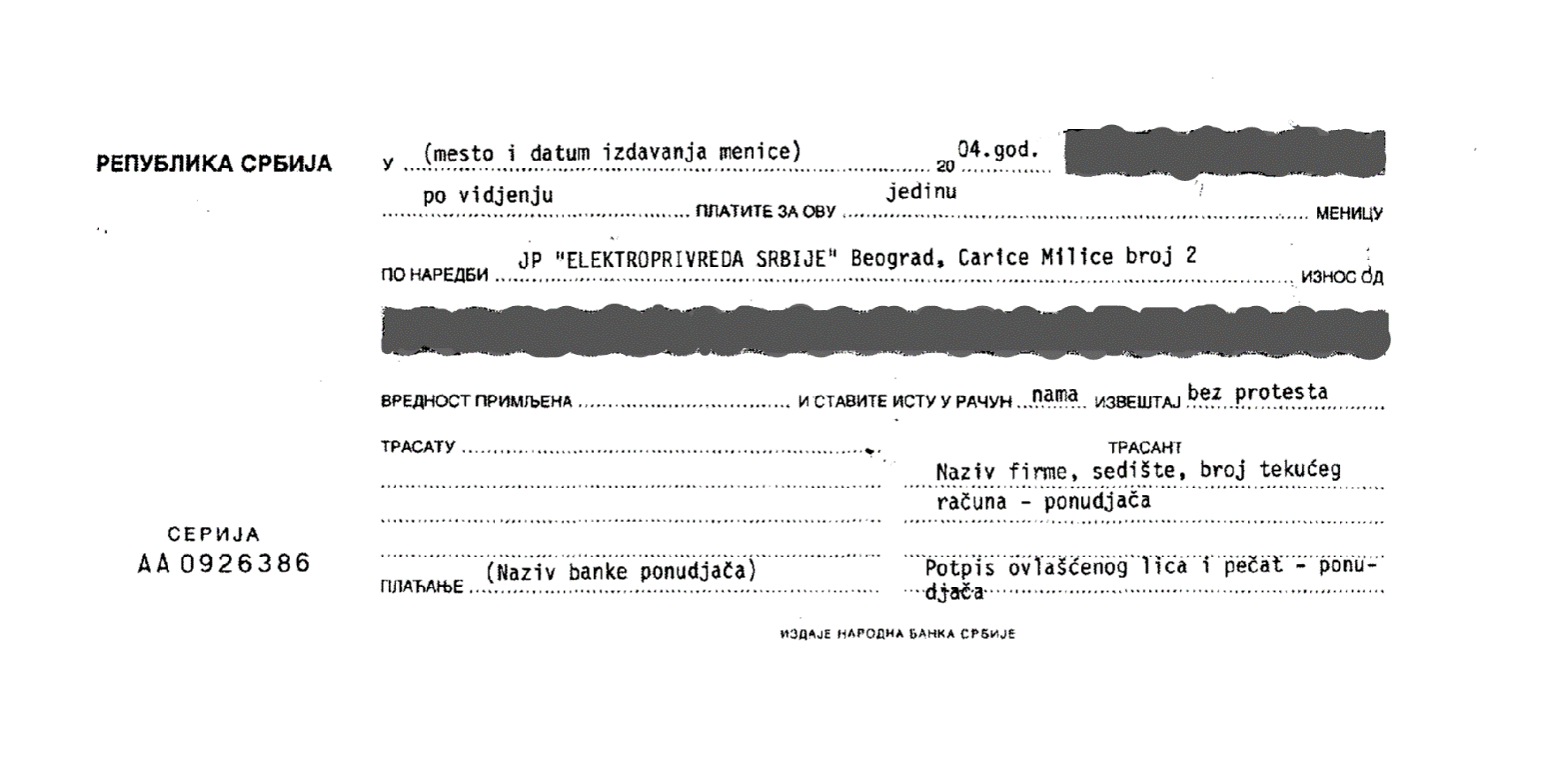 НАПОМЕНА: 	Понуђач мора да попуни меницу на износ од 10% од укупне вредности понуде без ПДВ.	Понуђач доставља меницу, менично овлашћење, картон депонованих потписа, ОП образац и потврду о регистрацији менице и меничног овлашћења код НБС ОБРАЗАЦ 8.2. На основу Закона о меници и тачке 1. 2. и 6. Одлуке о облику садржини и начину коришћења јединствених инструмената платног прометаДУЖНИК:  …………………………………………………………………………........................(назив и седиште Понуђача)МАТИЧНИ БРОЈ ДУЖНИКА (Понуђача): ...............................................................................ТЕКУЋИ РАЧУН ДУЖНИКА (Понуђача): ...............................................................................ПИБ ДУЖНИКА (Понуђача): ....................................................................................................И З Д А Ј Е  Д А Н А ............................ ГОДИНЕМЕНИЧНО ПИСМО – ОВЛАШЋЕЊЕ ЗА КОРИСНИКА СОЛО МЕНИЦЕКОРИСНИК-ПОВЕРИЛАЦ: Јавно предузеће «Електропривреда Србије Београд, Улица царице Милице бр. 2Предајемо вам 1 (једну) сопствену соло меницу серијски број .......................... на износ од ____________ динара као средство финансијског обезбеђења за озбиљност понуде по Позиву за подношење понуда у отвореном поступку за јавну набавку услуге - Израда програмског решења за прорачун вероватноћа појаве нерегулисаних дотока и могуће производње хидроелектрана на задатим профилима, објављеном дана __________ на Порталу јавних набавки. Истовремено вас овлашћујемо да, у случају неизвршења обавеза у поступку јавне набавке, односно уколико повучемо или мењамо понуду или не потпишемо уговор о јавној набавци у случају да наша понуде буде изабрана као најповољнија и буде нам додељен уговор, приложену сопствену соло меницу са доспећем «по виђењу» и клаузулом «без протеста» и без трошкова, вансудски у складу са важећим прописима доставите на наплату _____________________________________________ (назив банке Понуђача) код које се води наш текући рачун број _______________________ (текући рачун Понуђача), и са свих осталих наших рачуна, односно друге наше имовине. Меница је важећа и у случају да у току трајања или након доспећа обавеза дође до промена лица овлашћених за располагање средствима на текућем рачуну Дужника, статусних промена код Дужника, промене правне форме Дужника, промене печата и др.Ово овлашћење и меница су потписани од стране овлашћених лица за потпис сходно достављеном спесимену код _________________________________ (назив банке Понуђача).Ово овлашћење је неопозиво, издато у два примерка, по један за Корисника и за Дужника.Може се употребити искључиво у горе наведене сврхе, и ни у које друге.За случај спора из овог Овлашћења стварно надлежан је суд према седишту  Корисника.								                               ДУЖНИК							                                                     ____________Прилог:1 (једна) попуњена сопствена соло меницакопија депонованих потписа овлашћених лица за потписивање (спесимен)ОП образацкопија доказа о регистрацији менице у складу са Одлуком о ближим условима, садржини и начину вођења Регистра меница и овлашћењаОБРАЗАЦ 8.3ИЗЈАВА О ДОСТАВЉАЊУ МЕНИЦЕ И МЕНИЧНОГ ОВЛАШЋЕЊАЗА ДОБРО ИЗВРШЕЊЕ ПОСЛАУ вези са Позивом за подношење понуда Јавног предузећа "Електропривреда Србије" за јавну набавку набавке услуге - Израда програмског решења за прорачун вероватноћа појаве нерегулисаних дотока и могуће производње хидроелектрана на задатим профилима, број 121/13/ДОИЕ, објављеним дана ______.2014. године на Порталу јавних набавки, у отвореном поступку, а у случају да будемо изабрани као наjповољнији понуђач, изјављујемо да ћемо Наручиоцу приликом закључења уговора предати сопствену соло меницу, менично овлашћење, ОП образац и фотокопију картона депонованих потписа, и то у висини од 10%  вредности уговора без ПДВ. Меница и менично овлашћење ће бити са доспећем «по виђењу» и клаузулом «без протеста» и евидентирани у Регистру меница и овлашћења НБС. Исте ћемо поднети заједно са потврдом пословне банке, која представља доказ о регистрацији менице и овлашћења и картоном депонованих потписа код банке код које је поднет захтева за регистрацију менице и овлашћења. Меница за добро извршење посла ће трајати најмање 60 (шездесет) дана дуже од уговореног рока извршења посла.  	             Место и датум	М.П.	Понуђач: 	__________________________		__________________________Напомена: 	Понуђач доставља ову изјаву уз понуду у вези гаранције за добро извршење посла. ОБРАЗАЦ 8.4 (напомена: не доставља се у понуди)МОДЕЛ МЕНИЦЕ И МЕНИЧНОГ ОВЛАШЋЕЊА ЗА ДОБРО ИЗВРШЕЊЕ ПОСЛАИзабрани понуђач мора да попуни приложену меницу сагласно следећем моделуНАПОМЕНА: 	Понуђач мора да попуни меницу на износ од 10% од укупне вредности уговора без ПДВ.ОБРАЗАЦ 8.5(напомена: не доставља се у понуди)На основу Закона о меници и тачке 1. 2. и 6. Одлуке о облику садржини и начину коришћења јединствених инструмената платног прометаДУЖНИК:  …………………………………………………………………………………………………….(назив и седиште Понуђача)МАТИЧНИ БРОЈ ДУЖНИКА(Понуђача): ...............................................................................ТЕКУЋИ РАЧУН ДУЖНИКА (Понуђача): ...............................................................................ПИБ ДУЖНИКА(Понуђача): .....................................................................................................И З Д А Ј Е  Д А Н А ...........................ГОДИНЕМЕНИЧНО ПИСМО – ОВЛАШЋЕЊЕ ЗА КОРИСНИКА СОЛО МЕНИЦЕКОРИСНИК-ПОВЕРИЛАЦ: Јавно предузеће «Електропривреда Србије Београд, Улица царице Милице бр. 2Предајемо вам 1 (једну) сопствену соло меницу серијски број .......................... на износ од ____________ динара као средство финансијског обезбеђења доброг извршења посла по основу Уговора који нам је додељен по позиву за подношење понуда у отвореном поступку за јавну набавку  услуге - Израда програмског решења за прорачун вероватноћа појаве нерегулисаних дотока и могуће производње хидроелектрана на задатим профилима,  број 121/13/ДОИЕ, објављеном дана _____ на Порталу јавних набавки. Истовремено вас овлашћујемо да у случају да у току важења уговора не извршимо уговорене услуге, а Наручилац рекламира количину и квалитет пружених услуга или Наручилац изврши умањење месечне фактуре у складу са закљученим уговором о пружању услуга, приложену сопствену соло меницу са доспећем «по виђењу» и клаузулом «без протеста» и без трошкова, вансудски у складу са важећим прописима доставите на наплату _____________________________________________ (назив банке Понуђача) код које се води наш текући рачун број _______________________ (текући рачун Понуђача), и са свих осталих наших рачуна, односно друге наше имовине. Меница је важећа и у случају да у току трајања или након доспећа обавеза по уговору дође до промена лица овлашћених за располагање средствима на текућем рачуну Дужника, статусних промена код Дужника, промене правне форме Дужника, промене печата и др.Ово овлашћење и меница су потписани од стране овлашћених лица за потпис сходно достављеном спесимену код _________________________________ (назив банке Понуђача).Ово овлашћење је неопозиво, издато у два примерка, по један за Корисника и за Дужника.Може се употребити искључиво у горе наведене сврхе, и ни у које друге.За случај спора из овог Овлашћења стварно надлежан је суд према седишту  Корисника.								                      ДУЖНИК							                                                      ______________Прилог:1 (једна) попуњена сопствена соло меницаОП образацкопија депонованих потписа овлашћених лица за потписивање (спесимен)копија доказа о регистрацији менице у складу са Одлуком о ближим условима, садржини и начину вођења Регистра меница и овлашћењаОБРАЗАЦ 9.У складу са чланом 88. Закона о јавним набавкама („Сл. гласник РС“ бр. 124/12) дајемо следећи:ОБРАЗАЦ ТРОШКОВА ПРИПРЕМЕ ПОНУДЕТрошкове припреме и подношења понуде сноси искључиво понуђач и не може тражити од наручиоца накнаду трошкова.Ако је поступак јавне набавке обустављен из разлога који су на страни наручиоца, наручилац је дужан да понуђачу надокнади трошкове израде узорка или модела, ако су израђени у складу са техничким спецификацијама наручиоца и трошкове прибављања средства обезбеђења, под условом да је понуђач тражио накнаду тих трошкова у својој понуди.ОБРАЗАЦ 10. МОДЕЛ УГОВОРАУговорне стране:ЈАВНОГ ПРЕДУЗЕЋА „ЕЛЕКТРОПРИВРЕДА СРБИЈЕ“, Београд, Улица царице Милице 2, Република Србија, матични број: 20053658, ПИБ 103920327 Текући рачун 160-700-13 Banka Intesа које заступа законски заступник в.д. директора Александар Обрадовић (у даљем тексту: Наручилац) и_________________ из ________, ул. ____________, бр.____, матични број: ___________, ПИБ: ___________, кога заступа __________________, _____________, (као лидер у име и за рачун групе понуђача, [напомена: биће наведено у тексту Уговора у случају заједничке понуде] (у даљем тексту: Пружалац услуге) (у даљем тексту заједно: уговорне стране)закључиле су у Београду, дана ___________.2014. године [напомена: не попуњава понуђач]УГОВОРО ПРУЖАЊУ УСЛУГА имајући у виду: [напомена: не попуњава понуђач]да је Наручилац спровео, отворени поступак јавне набавке, сагласно члану 32. Закона о јавним набавкама, за јавну набавку услуге - Израда програмског решења за прорачун вероватноћа појаве нерегулисаних дотока и могуће производње хидроелектрана на задатим профилима, јн број 121/13/ДОИЕ; да је Позив за подношење понуда у вези предметне јавне набавке објављен  на Порталу јавних набавки  дана ________. године;да Понуда Пружаоца услуге у отвореном поступку, која је заведена у ЈП ЕПС под бројем 121/13/ДОИЕ од _____.2014. године у потпуности одговара захтеву Наручиоца из Позива за подношење понуда и Конкурсној документацији; да је Наручилац, на основу Понуде Пружаоца услуге и Одлуке о додели уговора, изабрао Пружаоца услуге за реализацију услуге услуге Израда програмског решења за прорачун вероватноћа појаве нерегулисаних дотока и могуће производње хидроелектрана на задатим профилима, јн број 121/13/ДОИЕ.Члан 1.Пружалац услуге се обавезује да за потребе Наручиоца изврши све предвиђене услуге у уговореном року према Опису и врсти услуга и спецификацији активности које су детаљно наведене у Прилогу 2, који чини саставни део овог уговора, а Наручилац се обавезује да плати уговорену цену за извршене услуге Пружаоцу услуге. Члан 2.Укупна вредност услуга из члана 1. овог уговора износи _____________ (словима:_____________________________________) динара, без обрачунатог ПДВ.Укупна вредност услуга из члана 1. овог уговора износи _____________ (словима:_____________________________________) динара са обрачунатим ПДВ.Цена је фиксна тј. не може се мењати за све време извршења предметне услуге.У цену су урачунати сви трошкови које Пружалац услуга има у реализацији Уговора.Члан 3.Овај уговор и његови прилози 1. до 6. су сачињени на српском језику. На овај уговор примењују се закони Републике Србије. У случају спора меродавно право је право Републике СрбијеЧлан 4.Адресе Уговорних страна су следеће:Наручилац:		Јавно предузеће „Електропривреда Србије“Адреса:		Улица царице Милице 2			11000 БеоградПружалац услуге:	__________________________________________				__________________________________________				__________________________________________				__________________________________________				__________________________________________ 				[напомена: у случају заједничке понуде наводе се лидер и чланови]Подизвођач: 		_________________________________________			[напомена: наводи се у случају понуде са подизвођачем]Овлашћени представници за праћење реализације услуга из члана 1. овог уговора су: 	- за Наручиоца: 		ХХХХХХХХХХХХХХХХХХХХ	- за Пружаоца услуге: 	________________________________Члан 5.Пружалац услуге доставља Наручиоцу:месечне извештаје о извршеним услугама и месечне фактуреконачни извештај о извршеним услугама и коначну фактуру  уговорену документацију.Члан 6.Пружалац услуге доставља Наручиоцу месечни извештај о реализованим услугама до десетог дана у месецу, за претходни месец, потписан од стране овлашћеног лица Пружаоца услуге, у три примерка.Наручилац има право да у року од седам дана од дана пријема месечног извештаја достави примедбе у писаном облику на исти Пружаоцу услуге или достављени месечни извештај прихвати и одобри у писаном облику.Пружалац услуга је дужан да поступи по писаним примедбама Наручиоца у року који у зависности од обима примедби одређује Наручилац у тексту примедби, с тим што исти не може бити дужи од 15 дана од дана пријема примедби код Пружаоца услуга.Уколико Пружалац услуга у року који одреди Наручилац не поступи по примедбама из неоправданих разлога Наручилац има право да наплати средство обезбеђења дато на има доброг извршења посла или једнострано раскине Уговор.О немогућности поступања по примедбама Наручиоца у датом року, Пружалац услуга обавештава Наручиоца у писаном облику најдуже у року од три дана од дана пријема примедби Наручиоца и даје детаљно образложење разлога. У супротном било који разлози за непоступање у датом року који је одредио Наручилац ће се сматрати неоправданим.Уколико Наручилац у том року не достави примедбе или одобрење, сматраће се да нема примедби и да Пружалац услуге може испоставити фактуру за део услуге која је реализовао у том месецу.Пружалац услуге доставља Наручиоцу факутуру за део услуге који је реализовао по прихваћеном месечном извештају у року од три дана од дана пријема одобрења Наручиоца у писаном облику. Фактура Пружаоца услуге се неће сматрати достављеном Наручиоцу и неће обавезивати Наручиоца на плаћање, ако је Пружалац услуге  извршио доставу фактуре пре одобравања месечног извештаја о извршеним услугама од стране овлашћеног представника Наручиоца.Месечни извештај из става 1. овог члана обавезно садржи: преглед активности извршених у датом месецу и докумената, оквирни преглед преосталих активности до краја извршења Уговора.Члан 7.Након реализације свих активности утврђених Уговором Пружалац услуге доставља Наручиоцу Коначни извештај.Наручилац има право да у року од седам дана од дана пријема Коначног извештаја о реализацији свих активности,  достави примедбе у писаном облику на исти Пружаоцу услуге или достављени Коначни извештај прихвати и одобри у писаном облику. Пружалац услуга је дужан да поступи по писаним примедбама Наручиоца у року који у зависности од обима примедби одређује Наручилац у тексту примедби, с тим што исти не може бити дужи од 15 дана од дана пријема примедби код Пружаоца услуга.Уколико Пружалац услуга у року који одреди Наручилац не поступи по примедбама из неоправданих разлога Наручилац има право да наплати средство обезбеђења дато на има доброг извршења посла или једнострано раскине Уговор.О немогућности поступања по примедбама Наручиоца у датом року, Пружалац услуга обавештава Наручиоца у писаном облику најдуже у року од три дана од дана пријема примедби Наручиоца и даје детаљно образложење разлога. У супротном било који разлози за непоступање у датом року који је одредио Наручилац ће се сматрати неоправданим.О усвајању уговорене пројектне документације од стране надлежног тела Наручиоца, Наручилац ће обавестити Пружаоца услуге у писаном облику у року од седам дана од дана усвајања. Пружалац услуге  доставља Наручиоцу факутуру у року од три дана од дана пријема обавештења Наручиоца у писаном облику о усвајању предметне пројектне документације од стране надлежног тела Наручиоца. Коначна исплата биће извршена по усвајању уговорене пројектне документације на седници надлежног тела Наручиоца у року од 30 (тридесет) дана од дана овере фактуре од стране овлашћеног представника Наручиоца. 	  .Члан 8.Наручилац ће износ цене услуга из члана 2. овог уговора исплатити Пружаоцу услуге, на следећи начин:80% (осамдесет одсто) од уговорене цене сукцесивно по месецима, сагласно термин плану за извршење ове услуге и структури понуђене цене за извршење ове услуге по програмском задатку у једном месецу, у року од 10 (десет) дана од дана овере факутуре (рачуна), као привремене ситуације, за сваки прихваћени и одобрени месечни извештај о извршењу предмета набавке за тај месец, од стране овлашћеног представника Наручиоца,20% (двадесет одсто) од уговорене цене по усвајању предметне пројектне документације на седници надлежног тела Наручиоца, у року до 30 (тридесет) дана од дана овере фактуре од стране овлашћеног представика Наручиоца, за прихваћену пројектну документацију од стране надлежног тела Наручиоца. Члан 9.Наручилац се обавезује да Пружаоцу услуге врши исплату цене услуга у складу са извршеним активностима из Прилога 2. и 3. овог уговора, у роковима утврђеним у члану 6. и члану 7. овог уговора. Све исплате по основу овог уговора биће извршене на рачун: 	Рачун је: _____________________________[напомена: коначан текст у Уговору зависи од тога да ли је изабрани домаћи или страни Пружалац услуге, од статуса чланова групе понуђача, као и од начина на који је уређено плаћање Споразумом о заједничком извршењу услуге]Члан 10.Пружалац услуге је дужан да прибави потребне сагласности и потврде за ослобађање од плаћања такси и пореза за део услуга које су утврђене у Прилогу 2. овог уговора, а у складу са важећим прописима Републике Србије.Члан 11.Пружалац услуге ће започети са реализацијом активности у вези са пружањем услуга најкасније три дана од дана потписивања овог уговора. Члан 12.Рок за извршење услуга износи ___ календарских месеци почев од дана закључења Уговора. Динамика и рокови реализације активности утврђених за поједине фазе из Прилога 2. дефинисани су Прилогом 3. овог уговора.Члан 13.Пружалац услуге је дужан да одреди извршиоце које ће пружати  услуге. Списак извршилаца у којем су наведене квалификације извршилаца и прецизно дефинисане активности које обављају у извршавању услуга, на који сагласност даје Наручилац садржан је у Прилогу 4. овог уговора. Уколико се током извршења услуга, појави оправдана потреба за заменом једног или више извршилаца, Пружалац услуге је дужан да истог/е замени другим извршиоцима са најмање истим стручним квалитетима и квалификацијама.Било какве измене списка извршилаца из става 1. овог члана, као и било које друге промене у вези са извршиоцима услуга, претходно морају бити одобрене од стране Наручиоца у писаној форми. Свака измена извршилаца се врши искључиво са Резервног списка извршилаца, који је Пружалац услуге доставио уз понуду и чини саставни део овог уговора као Прилог 4.1.  Наручилац задржава право за затражи од Пружаоца услуге да замени било којег извршиоца услуга, који не испуњава услове и/или не извршава савесно активности које су му поверене, као и из било ког другог разлога, а без посебног образложења.Ако Пружалац услуге мора да повуче или замени било ког извршиоца услуга за време трајања овог уговора, све трошкове који настану таквом заменом сноси Пружалац услуге.Члан 14.Пружалац услуге у тренутку закључења Уговора предаје Наручиоцу неопозиву, безусловну (без приговора) и на први позив наплативу  соло меницу са меничним овлашћењем, фотокопијом картона депонованих потписа, потврдом о регистрацији менице у Регистру меница и овлашћења Народне банке Србије и ОП образац у износу од _____________ динара а што представља 10% уговорене вредности из члана 2. став 1. овог уговора за добро извршење посла 60 дана дуже од уговореног рока извршења посла.	Члан 15.Пружалац услуге и извршиоци који су ангажовани на извршавању активности које су предмет овог уговора, дужни су да чувају поверљивост свих података и информација садржаних у документацији, извештајима, предрачунима, техничким подацима и обавештењима, до којих дођу у вези са реализацијом услуга из Прилога 2. овог уговора и да их користе искључиво за обављање тих услуга, а у складу са Уговором о чувању пословне тајне и  поверљивих информација. Информације, подаци и документација које је Наручилац доставио Пружаоцу услуге у извршавању предмета овог уговора, Пружалац услуге не може стављати на располагање трећим лицима, без претходне писане сагласности Наручиоца. Члан 16.Пружалац услуге је дужан да у свим стручним стварима пружи услуге Наручиоцу у складу са својим целокупним знањем и искуством које поседује и обезбеди сва обавештења Наручиоцу о унапређењима и побољшањима, иновацијама и техничким достигнућима, која се односе на предмет овог уговора. Члан 17.Пружалац услуге се обавезује да, на захтев Наручиоца, презентира и стручно образложи све анализе, предлоге и решења, акта и друга документа које је припремио у реализацији услуга по овом уговору, пред надлежним органима  Наручиоца, као и  другим питањима која захтевају усклађеност решења.Пружалац услуге се обавезује да на захтев Наручиоца припреми приступачне информације, ради упознавања запослених, предстaвника зависних привредних друштава Наручиоца и надлежних институција о резултатима анализа и припремљеним актима.Члан 18.Наручилац је дужан да Пружаоцу услуге током целокупног периода реализације предмета овог уговора, учини доступним све релевантне податке, документацију и информације којима располаже, а које су у вези са извршењем овог уговора.Наручилац има право да затражи од Пружаоца услуга потребна образложења материјала које Пружалац услуга припрема у извршењу услуга, као и да затражи измене и допуне достављених материјала, како би се на задовољавајући начин остварио циљ уговореног предмета Уговора.Наручилац се обавезује да, у складу са утврђеним роковима за извршење уговорених обавеза, информише Пружаоца услуга о резултатима разматрања материјала и докумената које је Пружалац услуга припремио током извршења овог уговора и оцени прихватљивости анализа, предлога, материјала и других докумената.Члан 19.Неважење било које одредбе овог уговора неће имати утицаја на важење осталих одредби уговора, уколико битно не утиче на реализацију овог уговора.Члан 20.У случају више силе – непредвиђених догађаја ван контроле Уговорних страна Наручиоца и Пружаоца услуге, који спречавају било коју Уговорну страну да изврши своје обавезе по овом уговору – извршавање уговорених обавеза ће се прекинути у оној мери у којој је Уговорна страна погођена таквим догађајем и за време за које траје немогућност извршења уговорних обавеза услед наступања непредвиђених догађаја, под условом да је друга Уговорна страна обавештена, у року од најдуже три радна дана о наступању више силе.У случају наступања више силе, Пружалац услуге има право да продужи рок важења Уговора за оно време за које је настало кашњење у извршавању уговорних обавеза, проузроковано вишом силом. Свака Уговорна страна сноси своје трошкове, који настану у периоду трајања више силе, односно за период мировања уговора услед дејства више силе, за који се продужава рок важења Уговора.Уколико виша сила траје дуже од 90 дана, било која Уговорна страна може да раскине овај уговор у року од 30 дана, уз доставу писаног обавештења другој Уговорној страни о намери да раскине Уговор.Члан 21.У случају да Пружалац услуге, својом кривицом, прекрши обавезу достављања извештаја предвиђених Прилогом 2. овог уговора у роковима дефинисаним у Прилогу 3. овог уговора, Пружалац услуге је дужан да плати Наручиоцу уговорне пенале, у износу од 0,2% од износа фактуре која се плаћа по подношењу релевантног извештаја, у складу са чланом 6. и чланом 7. овог уговора за сваки започети дан кашњења, у максималном износу од 10% од вредности плаћања које ће бити реализовано након подношења релевантног извештаја. Плаћање накнаде за кашњење и/или пенала у складу са претходним ставом доспева у року од 10 (десет) радних дана од дана достављања обавештења у писаном облику о плаћању накнаде за кашњење и/или пенала од стране Наручиоца.Члан 22.Сви неспоразуми који настану из овог уговора и поводом њега Уговорне стране ће решити споразумно, а уколико у томе не успеју Уговорне стране су сагласне да сваки спор настао из овог уговора буде коначно решен од стране стварно надлежног суда у Београду (Спољнотрговинске арбитраже при Привредној комори Србије, уз примену њеног Правилника [напомена: коначан текст у Уговору зависи од тога да ли је изабран домаћи или страни Пружалац услуге]). У случају спора примењује се материјално и процесно право Републике Србије, а поступак се води на српском језику.Члан 23.У случају колизије одредби овог уговора, текста Конкурсне документације, дате у прилогу 1. овог уговора и Понуде, најпре се примењују одредбе овог уговора, затим Конкурсне документације, а потом Понуде.Члан 24.На односе Уговорних страна који нису уређени овим уговором примењују се одговарајуће одредбе Закона о облигационим односима Републике Србије.Члан 25.Овај уговор се сматра закљученим, под одложним условом, када га потпишу овлашћени представници Уговорних страна, а ступа на правну снагу када Пружалац услуга испуни одложни услов из члана 14. овог уговора и достави  меницу из члана 14. став 4. овог уговора.Члан 26.Саставни део овог уговора су:Прилог број 1		Конкурсна документација;Прилог број 2		Опис и врста услуге;Прилози из Понуде Пружаоца услуге:Прилог број 3	Термин план извршења услуге (Oбразац 4. Понуде);Прилог број 4	Квалификациона структура извршилаца који ће бити ангажовани у извршењу услуга (Образац 5. Понуде), са изјавама извршилаца о расположивостиПрилог број 4.1	Резервни списак - Квалификациона структура извршилаца који ће бити ангажовани у извршењу услуга (Образац 5.1 Понуде), са изјавама извршилаца о расположивостиПрилог број 5	            Структура цене (Образац 6. Понуде)Прилог број 6	Уговором о чувању пословне тајне и  поверљивих информацијаиПрилог број 7	(Споразум о заједничком извршењу услуге, [напомена: биће наведено у тексту Уговора у случају заједничке понуде] ).Члан 27.Овај уговор се закључује у по 6 (шест) примерака. Свака Уговорна страна задржава по 3 (три) примерка Уговора.ПРИЛОГ БРОЈ 1 УГОВОРАКОНКУРСНА ДОКУМЕНТАЦИЈАПРИЛОГ БРОЈ 2 УГОВОРАОПИС И ВРСТА УСЛУГЕПрограмски задатак у складу са тачком 5.2. из Конкурсне документације.ПРИЛОГ БРОЈ 3 УГОВОРАТЕРМИН ПЛАН ИЗВРШЕЊА УСЛУГЕ ПРИЛОГ БРОЈ 4 УГОВОРАКвалификациона структура извршилаца који ће бити ангажовани у извршењу услуга СА ИЗЈАВАМА ИЗВРШИЛАЦА О РАСПОЛОЖИВОСТИ 4 – А Реализација пројекта4 – Б Изјава члана тима о стављању на располагање за пружање услуге Израда програмског решења за прорачун вероватноћа појаве нерегулисаних дотока и могуће производње хидроелектрана на задатим профилима, јн. број 121/13/ДОИЕ Ја, доле потписани/а, овим потврђујем да сам као члан тима Пружаоца услуге прихватио учешће у пружању услуга из Прилога 1. овог уговора о пружању услуга у времену и обиму како је то понудом предложено.Овим потврђујем да нисам ангажован/а на другом пројекту/послу на начин који би ме ометао у пружању предметних услуга, те да сам упознат/а са одредбама  о поверљивости података из члана 12. Уговора о пружању услуга .Датум: _______ 2014.годинеДатум: _______ 2014.годинеДатум: _______ 2014.годинеПРИЛОГ БРОЈ 4.1 УГОВОРАРЕЗЕРВНИ СПИСАк - Квалификациона структура извршилаца који ће бити ангажовани у извршењу услуга СА ИЗЈАВАМА ИЗВРШИЛАЦА О РАСПОЛОЖИВОСТИ 4 – А Реализација пројекта4 – Б Изјава члана тима о стављању на располагање за пружање услуге Израда програмског решења за прорачун вероватноћа појаве нерегулисаних дотока и могуће производње хидроелектрана на задатим профилима, јн. број 121/13/ДОИЕ Ја, доле потписани/а, овим потврђујем да сам као члан тима Пружаоца услуге прихватио учешће у пружању услуга из Прилога 1. овог уговора о пружању услуга у времену и обиму како је то понудом предложено.Овим потврђујем да нисам ангажован/а на другом пројекту/послу на начин који би ме ометао у пружању предметних услуга, те да сам упознат/а са одредбама  о поверљивости података из члана 12. Уговора о пружању услуга .Датум: _______ 2014.годинеДатум: _______ 2014.годинеДатум: _______ 2014.годинеПРИЛОГ БРОЈ 5 УГОВОРАСТРУКТУРА ЦЕНЕ ПРИЛОГ БРОЈ 6 УГОВОРАУговор о чувању пословне тајне и поверљивих информацијаПРИЛОГ БРОЈ 7 УГОВОРАСПОРАЗУМ О ЗАЈЕДНИЧКОМ ИЗВРШЕЊУ УСЛУГЕОБРАЗАЦ 11. МОДЕЛ УГОВОРАо чувању пословне тајне и поверљивих информацијаЗакључен измеђуЈавног предузећа „Електропривреда Србије“, Београд, Царице Милице бр. 2, матични број: 20053658, ПИБ 103920327, бр.тек.рачуна: 160-700-13 Banka Intesa, које заступа в.д. директора Александар Обрадовић (у даљем тексту: Наручилац), с једне странеи___________________________________________________________________, матични број: ___________, ПИБ _______________, бр.тек.рачуна: ____________ кога заступа директор _________________, _______________  (у даљем тексту Извршилац), чланови групе /подизвођачи __________________________________________________________________________________________________________________________, заједнички назив Стране.Члан 1.Стране су се договориле да у вези са  пружањем услуга Израда програмског решења за прорачун вероватноћа појаве нерегулисаних дотока и могуће производње хидроелектрана на задатим профилима, јн број 121/13/ДОИЕ (у даљем тексту: Услуге), омогуће приступ и размену података који чине пословну тајну, као и података о личности, те да штите њихову поверљивост на начин и под условима утврђеним овим уговором, законом и интерним актима страна.Овај уговор представља прилог основном Уговору број _____ од ____.2014. године. [напомена: не попуњава понуђач]Члан  2.Стране су сaгласне да термини који се користе, односно  проистичу  из овог уговорног односа  имају следеће значење: Пословна тајна је било која  информација која има комерцијалну вредност зато што није опште позната нити је доступна трећим лицима која би њеним коришћењем или саопштавањем могла остварити економску корист, и која је од стране њеног држаоца заштићена одговарајућим мерама у складу са законом, пословном логиком, уговорним обавезама или одговарајућим стандардима у циљу очувања њене тајности, а чије би саопштавање трећем лицу могло нанети штету држаоцу пословне тајне;Држалац пословне тајне – лице које на основу закона контролише коришћење пословне тајне; Носачи информација –  су материјални и електронски медији, глас-говор, сигнали, физичко поље и информационе базе података у којима је садржана или преко које се преноси Пословна тајна;Ознаке степена тајности – реквизити (ознаке и описи), који сведоче о поверљивости података садржаних на носачу информација, а који се стављају на сам носач и (или) на његову пратећу документацију; Давалац – Страна која је Држалац пословне тајне, која Примаоцу уступа податке који представљају пословну тајну;Прималац – Страна која од Даваоца прима податке који представљају пословну тајну, те пријемом истих  постаје Држалац пословне тајне;Податак о личности је свака информација која се односи на физичко лице, без обзира на облик у коме је изражена и на носач информације (папир, трака, филм, електронски медиј и сл.), по чијем налогу, у чије име, односно за чији рачун је информација похрањена, датум настанка информације, место похрањивања информације, начин сазнавања информације (непосредно, путем слушања, гледања и сл, односно посредно, путем увида у документ у којем је информација садржана и сл.), или без обзира на друго својство информације;Физичко лице је човек на кога се односи податак, чији је идентитет одређен или одредив на основу личног имена, јединственог матичног броја грађана, адресног кода или другог обележја његовог физичког, психолошког, духовног, економског, културног или друштвеног идентитета.Члан 3.Пословна тајна и поверљиве информације се односе на: стручна знања, иновације, истраживања, технике, процеси, програмe, графиконe, изворнe документe, софтверe, производнe плановe, пословнe плановe, пројектe, пословне прилике, све информације писмено означене као „пословна тајна“ или „поверљиво“, информације која, под било којим околностима, могу да се тумаче као пословна тајна или поверљиве информације, услове и околности свих преговора и сваког уговора између Наручиоца и Извршиоца.Свака страна признаје да је пословна тајна или поверљива информација друге стране од суштинске вредности другој страни, чија би вредност била умањена ако би таква информација доспела до треће стране. Свака страна ће приликом обраде поверљивих информација које се тичу података о личности, а у вези са Пословним активностима поступати у складу са важећим Законом заштити података о личности у Републици Србији.Осим ако изричито није другачије уређено, ниједна страна неће користити пословну тајну или поверљиве информације друге стране, неће одавати ове информације трећој страни, осим запосленима и саветницима сваке стране којима су такве информације потребне (и подлежу ограниченој употреби и ограничењима одавања која су бар толико рестриктивна као и она писмено извршавана од стране запослених и саветника); и ће се трудити у истој мери да заштити пословну тајну и/или поверљиве информације друге стране као што чува и своји пословну тајну и/или поверљиве информације истог значаја, али ни у ком случају мање него што је разумно.Члан 4.Прималац преузима на себе обавезу да штити пословну тајну Даваоца у истој мери као и сопствену, као и да предузме све економски оправдане превентивне мере у циљу очувања поверљивости примљене пословне тајнеПрималац се обавезује да чува пословну тајну Даваоца коју сазна или прими преко било ког носача информација, да не врши продају, размену, објављивање, односно  достављање пословне тајне Даваоца трећим лицима на било који  начин, без предходне писане сагласности Даваоца.Обавеза из претходног става не постоји у случајевима:а) када се од Примаоца захтева потпуно или делимично достављање пословне тајне Даваоца надлежним органима власти, у складу са важећим налогом или захтевом сваког суда, управне агенције или било ког владиног тела упоредиве надлежности, под условом да страна која одаје Даваоца писмено обавести пре таквог одавања, да би омогућио Даваоцу да се успротиви таквом налогу или захтеву;         б)  кад Прималац  доставља пословну тајну Даваоца својим запосленима и другим овлашћеним лицима ради испуњавања обавеза Примаоца према Даваоцу, уз услов да Прималац остане одговоран за поштовање одредаба овог Уговора;  в)  кад Прималац доставља пословну тајну Даваоца правним лицима која се сматрају његовим повезаним друштвима, са тим да Прималац преузима пуну одговорност за поступање наведених правних лица са добијеним податком у складу са обавезама Примаоца из овог Уговораг) кад Прималац  доставља пословну тајну Даваоца Примаочевим правним или финансијским саветницима који су у обавези да чувају тајност таквог Примаоца.Поред тога горе наведене обавезе и ограничења се не односе на информације које Давалац даје Примаоцу, тако да Прималац може да документује да је: то било познато Примаоцу у време одавања, дошло до јавности, али не кривицом Примаоца, то примљено правним путем без ограничења употребе од треће стране која је овлашћена да ода, то независно развијено од стране Примаоца без приступа или коришћења пословне тајне и/или поверљивих информација власника; или је писмено одобрено да се објави од стране Даваоца.Члан 5.Стране се обавезују да ће пословну тајну, када се она размењује преко незаштићених веза (факс, интернет и слично), размењивати само уз примену узајамно прихватљивих метода криптовања, комбинованих са одговарајућим поступцима који заједно обезбеђују очување поверљивости података.Члан 6.Свака од Страна је обавезна да одреди:име и презиме лица задужених за размену пословне тајне (у даљем тексту: Задужено лице),поштанску адресу за размену докумената у папирном облику, кад се подаци размењују у папирном обликуе-маил адресу за размену електронских докумената, кад се подаци достављају коришћењем интернет-аи да о томе обавести другу Страну, писаним документом који је потписан од стране овлашћеног заступника Стране која шаље информацију. Размена података који представљају пословну тајну не може почети пре испуњења обавеза из претходног става. Сва обавештења, захтеви и друга преписка у току трајања овог Уговора, као и преписка у случају судског спора између Страна, врши се у писаној форми, и то: препорученом поштом са повратницом или директном доставом на адресу уговорне стране или путем електронске поште на контакте који су утврђени у складу са ставом 1. овог члана.Члан 7.Уколико је примопредаја обављена коришћењем електронске поште, Прималац је обавезан да одмах након пријема поруке са приложеном пословном тајном, пошаље поруку са потврдом да је порука примљена. Уколико Задужено лице Даваоца не прими потврду о пријему поруке са приложеном пословном тајном у року од два радна дана, рачунајући у овај рок и дан када је порука  послата,  обавезна је да обустави даље слање података, и да покрене поступак за откривање разлога кашњења у достављању информације да је порука са приложеном пословном тајном примљена. Слање података се може наставити кад и уколико се покаже да тајност података није нарушена, као и да нису нарушене одредбе овог Уговора. Члан 8.Достављање пословне тајне Примаоцу, у штампаној форми или електронским путем, врши се уз следећу напомену: „Информације које се налазе у овом документу представљају пословну тајну __________ . Документ или његови делови се не могу копирати, репродуковати или уступити без претходне сагласности „_________“. [напомена: не попуњава понуђач]Приликом достављања пословне тајне у складу са претходним ставом, на празне линије текста напомене из претходног става, уноси се назив Стране која је Давалац пословне тајне.Материјални  и електронски медији у којима, или на којима, се налази пословна тајна морају да садрже следеће ознаке степена тајности:За Наручиоца:Пословна тајнаЈавно предузеће „Електропривреда Србије“Царице Милице бр. 2. Београдили:Поверљиво                                                         Јавно предузеће „Електропривреда Србије“Царице Милице бр. 2. БеоградЗа Извршиоца:Пословна тајна__________________________или:Поверљиво_________________________________Уколико се ради о усменом достављању информација, информације ће се сматрати пословном тајном Даваоца уколико је то назначено приликом усменог достављања и уколико је о томе у року од 3 (три) радна дана од дана усменог достављања, Примаоцу достављена напомена у писаној форми (у штампаној форми или електронским путем).Члан 9.Обавезе из овог уговора односе се и на пословну тајну којој су стране имале приступ или су је размениле до тренутка закључења овог Уговора.Обавезе из овог Ууовора односе се и на податке Даваоца које представљају пословну тајну у смислу овог уговора, а којима je Прималац имао приступ или је до њих дошао случајно током реализације  Пословних активности из члана 1. овог уговора. Члан 10.Давалац остаје власник достављених података који представљају пословну тајну. Давалац има право да, у било ком моменту, захтева од Примаоца повраћај оригиналних Носача информација који садрже пословну тајну Даваоца.Најкасније у року од тридесет (30) дана од дана пријема таквог захтева, Прималац је у обавези да врати све примљене Носаче информација који садрже пословну тајну Даваоца и уништити све копије и репродукције тих података (у било ком облику, укључујући, али не ограничавајући се на електронске медије) које су  у поседу Примаоца и/ или  у поседу лица којима су исти предати у складу са одредбама овог уговора.Члан 11.Уколико у току трајања обавеза из овог Уговора, дође до статусних промена код уговорних Страна, права и обавезе прелазе на одговарајућег правног следбеника (следбенике). У случају евентуалне ликвидације Примаоца, Прималац је  дужан да до окончања ликвидационог поступка обезбеди повраћај Даваоцу свих оригинала и уништавање свих примерака и облика копија примљених Носача информација. Члан 12.Прималац сноси одговорност за сваку и сву штету коју претрпи Давалац услед кршења одредби овог Уговора, као и услед евентуалног откривања пословне тајне Даваоца од стране трећег лица коме је Прималац доставио пословну тајну Даваоца.Прималац признаје да пословна тајна и/или поверљиве информације Даваоца садрже вредне податке Даваоца и да ће свака материјална повреда овог уговора изазивати последице које су дефинисане законом.Члан 13.Стране ће настојати да све евентуалне спорове настале из, у вези са, или услед кршењa одредби овог Уговора, регулишу споразумно. Уколико се споразум не постигне, уговара се стварна надлежност суда у Београду. Члан 14.Евентуалне измене и допуне овог Уговора на снази су само у случају да су састављене у писаној форми и потписане на прописани начин од стране овлашћених представника сваке од Страна.Члан 15.На све што није регулисано одредбама овог Уговора, примениће се одредбе позитивноправних прописа Републике Србије  применљивих, с обзиром на предмет Уговора. Члан 16.Овај Уговор се сматра закљученим на дан када су га потписали овлашћени заступници обе Стране, а ако га овлашћени заступници нису потписали на исти дан, Уговор се сматра закљученим на дан другог потписа  по временском редоследу.Обавезе према очувању поверљивости пословне тајне и поверљивих информација које су претходно дефинисане важе трајно.Члан 17.Овај Уговор је потписан у четири (4) истоветна примерка на српском језику од којих, по два (2) примерка  задржава свака Страна.Уговорне стране сагласно изјављују да су уговор прочитале, разумеле и да уговорне одредбе у свему представљају израз њихове стварне воље.ЗА НАРУЧИОЦА	ЗА ИЗВРШИОЦАМ.П.ЕлементБрој пондера1. Понуђена ценамакс. 602.Квалитет ангажованих кадрова макс. 40Датум:М.П.Понуђач:БРОЈ ЈАВНЕ НАБАВКЕ121/13/ДОИЕНАЗИВ И СЕДИШТЕ ПОНУЂАЧА МАТИЧНИ БР. ПОНУЂАЧАДЕЛАТНОСТ ПОНУЂАЧА (шифра)ИМЕ И ПРЕЗИМЕ ОДГОВОРНОГ ЛИЦА (ПОТПИСНИК УГОВОРА)НАЧИН ПОДНОШЕЊА ПОНУДЕ(заокружити)самосталнозаједничка понудаса подизвођачемЛИДЕР-НОСИЛАЦ ПОСЛАНАЗИВ, СЕДИШТЕ, МАТИЧНИ БРОЈ И ПИБ ОСТАЛИХ ЧЛАНОВА ГРУПЕ ПОНУЂАЧА ИЛИ ПОДИЗВОЂАЧАИМЕ И ПРЕЗИМЕ ЛИЦА ЗА КОНТАКТБРОЈ ТЕЛЕФОНАБРОЈ ТЕЛЕФАКСА(Е-МАIL)ПИБТЕКУЋИ РАЧУН ПОНУЂАЧАИ НАЗИВ БАНКЕМесто и датум:М.П.Понуђач:Назив понуђача:Адреса понуђача:Лице за контакт:Е-пошта:Телефон:Телефакс:Порески број понуђача (ПИБ):Матични број понуђача:Шифра делатности:Број рачуна и назив банке:Лице одговорно за потписивање уговора:Датум:М.П.Понуђач:Назив:Адреса:Лице за контакт:Е-пошта:Телефон:Телефакс:Порески број (ПИБ):Матични број:Шифра делатности:Број рачуна и назив банке:Одговорно лице:Датум:М.П.Понуђач:Назив:Адреса:Лице за контакт:Е-пошта:Телефон:Телефакс:Порески број (ПИБ):Матични број:Шифра делатности:Број рачуна и назив банке:Одговорно лице:Датум:М.П.Понуђач:Датум:М.П.Понуђач/подизвођач:N°Активност1МесециМесециМесециМесециМесециМесециN°Активност1123456612345nДатум:М.П.Понуђач:Ред.бр.Име и презимеКвалификација/звањеБрој лиценце за област коју покрива и функција коју обавља у вези предметне набавкеДатум:М.П.Понуђач:Ред.бр.Име и презимеКвалификација/звањеБрој лиценце за област коју покрива и функција коју обавља у вези предметне набавкеДатум:М.П.Понуђач:Р.бр.Име и презимеКвалификација/звањеВреме ангажовања по тачки саджаја Програмског задатакаЦена ангажовањаУкупно I:Укупно I:Укупно I:Укупно I:Редни бр.Опис активностиЦена без ПДВ1.2.Укупно II:Укупно II:Датум:М.П.Понуђач:Назив НаручиоцаСедиште, улица и бројТелефон, факс, е mailМатични бројПИБОвлашћено лице и функција код НаручиоцаР. бр.Назив и седиште ранијег купца/
наручиоца услугеДржава у којој је услуга извршенаНазив и кратак опис пројектаВредност извршених услуга, датум уговарања,период извршења услуга1.2.3.Датум:М.П.Понуђач:Ред.бр.Назив и седиште наручиоца и контакт телефон и лицеДржава у којој је услуга извршенаПериод у којем је извршена услугаНазив, опис и вредност извршене услуге123nДатум:М.П.Понуђач:Назив ранијег купца/наручиоца услугаСедиштеУлица и бројТелефонМатични бројРед.бр.Име и презиме члана тимаНазив и седиште наручиоца и контакт телефон и лицеДржава у којој је услуга извршенаПериод у којем је извршена услугаНазив, опис и вредност извршене услуге123nДатум:М.П.Понуђач:Назив ранијег купца/наручиоца услугаСедиштеУлица и бројТелефонМатични број5.1Стечена звања/дипломе:5.2Образовне институције - период образовања: од (месец/година) до (месец/година):ЈезикГоворЧитањеПисањеПериод:од (месец/година) до (месец/година) АдресаКомпанијаНазив радног местаОпис послаНазив пројекта:Година: Место извршења:Клијент: Главне карактеристике пројекта: Позиција: Извршене активности:Назив и опис трошкаИзнос трошка у РСДУКУПАН ИЗНОС ТРОШКОВА ПРИПРЕМАЊА ПОНУДЕДатум:М.П.Понуђач:за НАРУЧИОЦАза ПРУЖАОЦА УСЛУГЕМ.П.Ред. бр.Име и презимеКвалификација/звањеОбласт коју покрива и функција коју обавља у вези предметне набавкеИме и презиме:Позиција у тиму:Потпис:Име и презиме:Позиција у тиму:Потпис:Име и презиме:Позиција у тиму:Потпис:Ред. бр.Име и презимеКвалификација/звањеОбласт коју покрива и функција коју обавља у вези предметне набавкеИме и презиме:Позиција у тиму:Потпис:Име и презиме:Позиција у тиму:Потпис:Име и презиме:Позиција у тиму:Потпис: